EURIGMinutes of the Members’ Meeting, 2019Hosted by National Széchényi LibraryBudapest, Hungary, 2-3 May 2019The Business Meeting was restricted to members and invited guests onlyWelcome and introductionsThe Chair (Hanne Hørl Hansen) welcomed everyone to this year’s members’ meeting and thanked our hosts at the National Széchényi Library. There was a short round of introductions.The Chair sent regrets from those members who were not able to attend. A list of attendees is attached as Appendix 1.Issues arising after the draft agenda was distributed were set to be discussed on 
May 3.Minutes of the previous meeting and matters arisingThe minutes of the previous meeting were reviewed. No further comments or business based on the minutes were received; the minutes were approved. The Chair proposed that a final draft be distributed and posted soon after the meeting, subject to official approval at the next years' meeting. This proposal was approved without a vote.Annual Report and Membership UpdateNo new members joined EURIG since last year's meeting. The Chair went through the highlights of the annual report, attached as Appendix 2.We met all our objectives for last year aside from those dependent on the progress of the 3R project.The Executive Committee consists of: 
Hanne Hørl Hansen (Chair)
Marja-Liisa Seppala (Vice-Chair)
Ahava Cohen (Executive Secretary)
Renate Behrens (RSC Representative, ex-officio – term 2019-2021)
Ulrike Junger (RDA Board, ex-officio)
The committee has held eight Skype meetings over the year to discuss EURIG business and 3R.The Executive Committee began outreach to countries not currently represented on EURIG. The first targets have been the national libraries of Belgium and Greece. So far no response has been received, but the opportunity of IFLA will be taken to try to get an answer. Marja Smolenaars volunteered to help with outreach to Belgium.Renate Behrens's nomination as regional representative was accepted by the RSC and the RDA Board. EURIG thanks her for her service.The chair issued a call for a host for EURIG 2020.To dos from 2018 reportIn 2018 we had anticipated the finalization of 3R, but it was not finalized at the time originally scheduled. Therefore many to dos from the 2018 report have been carried over to the current year.We had planned to increase our presence in RSC working groups, but the old working groups will be disbanded and new working groups have not been established. We do plan to recommend the inclusion of more European members on the new working groups.The idea of a European Examples Working Group was put on hold until the English text was stabilized, which happened only at the end of April 2019.In the wake of last Meeting's workshop, EURIG suggested a general application profile to the RSC. They approved the idea and tasked EURIG with developing the initial Application Profile. The Editorial Committee created a general outline; later in the Annual Meeting a workshop will discuss it further. EURIG has also been asked to create an application profile for music.Thierry Clavel's working group delivered its charge of the technical aspects of the new Toolkit to Renate in September, 2018. He also presented the results in a presentation to the BnF in December of 2018.Prior to the Annual Meeting a survey form about 3R was distributed to EURIG members. Results will be distributed when answers are gathered.The Executive Committee had earlier raised EURIG's concerns about the practical use of 3R and its ability to be used for day-to-day cataloguing without long theoretical training. We also raised the spectre of different national policy statements taking over as diverse practical guides.Alan Danskin asked if this was something we'd be following up on. Hanne Hørl Hansen said that after tomorrow's discussion we will decide what, if anything, is the action point.In December of 2018 EURIG members were sent updates about 3R, EURIG, and IFLA 2019. The RDA IFLA satellite meeting, co-hosted by EURIG, will take place on 21 August in the Central Library of Aristotle University, Thessaloniki, Greece. The Editorial Committee reviewed 3R elements in September, 2018. The committee's work in early 2019 included a review of appellation elements in January and of ORDAC's review in March. Before stabilization of the English language version of 3R the committee made a final review. Members were asked to focus on issues relevant to themselves in view of short timeframes; a comprehensive review was not expected nor tendered.The RDA Board based newer Regions' cooperation agreements on the EURIG cooperation agreement. Because of this a few questions arose about EURIG and the EURIG cooperation agreement and a few changes were requested by the Board. The group behind the European BIBFRAME workshop wrote the RSC requesting clarification of the relationship between RDA and BIBFRAME. EURIG was asked to co-sign the letter but the Executive Committee found that this was not covered within the scope of our cooperation agreement. Therefore,the Executive Committee politely declined but asked to be kept updated. Leif Andresen will report on the RSC response in his presentation later during the Meeting.No other comments were made on the Annual report.Change to the EURIG cooperation agreementMembers were presented with the two proposed changes by email before the meeting and again in print in their Meeting packets. The two changes appear as additions to Article 2 (below in bold italics):EURIG exists-        To promote the common professional interests of all users, and potential users, of "RDA: Resource Description and Access", in Europe;-        To provide a forum in which current and prospective European users of RDA can participate;-        To encourage and promote co-operation, communication and the exchange of experience among current and prospective users in order to facilitate implementation of RDA in Europe;-        To disseminate information and co-ordinate development of RDA according to the bibliographic needs of European libraries and users by working closely with the RDA Steering Committee and supporting the work of the RSC by helping to identify possible members for the RSC working groups with the appropriate expertise from the European region;-        To encourage and promote co-operation in the translation of RDA into European languages by the exchange of experience.The Members of EURIG work closely together to achieve these goals.These terms of reference are endorsed by the RDA Board; if EURIG changes its terms of reference after the initial approval, EURIG will notify the RDA Board so that the changes can be endorsed. Both changes were endorsed. Chris Oliver (Chair, RDA board) will be notified of the agreement and a revised agreement will be sent to EURIG members for signing.Report of the Europe Representative to the RDA BoardThe report of Ulrike Junger, the national institution representative from the European Region to the RDA Board, is attached as Appendix 3. Ulrike reported on three main topics:The task of the RDA BoardStrategy 2015-2020Current issuesThe task of the RDA BoardStrategic development of direction for RDA Signing off development plansEnsuring good governanceMonitoring risk and financePromoting RDA in the representatives' regionsNARDAC and Latin America have been very influential in shaping the representation of RDA in their regionsBoard structureIncludes Working Groups (Co-publishers, one and done groups)Includes elected members (6 national institution representatives whose  terms are not concurrent; representatives  may not serve multiple terms;  Ulrike's term ends 2020) and ex-officio (3 copyright holders, RSC chair, ALA Publishing), and 2 co-opted members (a British Library representative and a Canadian representative who both resigned at the end of 2018)Meetings are held remotely 3-4 times a year, asynchronously via Basecamp to cope with different time zones. In person meetings are held once a year in the country of one of the copyright holders. Action logs are kept from meeting to meetingStrategy 2015-2020RDA: the global standard enabling discovery of contentPriorities become programmes become activities measured by performance indicatorsDeliver 3R as completeWiden the diversity of communities to whom RDA is applicable. First group to be targeted will be archives by convening an archives Working Group.Develop a clear maintenance program for RDA (ongoing and timely)Increase the reach of RDA internationallyConferences, including an outreach meeting at IFLA Kuala LumpurDeveloping cross-sectoral marketing strategyMeasured by how many adopters and Toolkit users there areCreate business models which support sustainability and the future development of RDADevelop a relevant governance structureTransition of Board structure to a more international versionRSC is in transitionCurrent issuesHosting and sponsorship policiesReview of strategic plan and shaping of the next strategic planGovernance issues (election of two new institutional representatives)EURIG is a role model for regional bodies and plays a vital part in the internationalization of RDA.Ulrike asked for other issues which should be raised at the Board Meeting. It was suggested she present the conclusions of our discussions and workshops during the Board Meeting.The relationship between the Board and the regions should be bi-directional. Ulrike represents us and speaks to and for us.Rita Albrecht: The standards are evolving to incorporate other communities. So far they are not adopting RDA but the standard is evolving to accommodate them – meaning they haven’t joined yet but the standard is moving away from libraries.Ulrike: Archives not buying-in is a technical issue. Other communities haven't been approached yet. Convening an Archives Working Group was postponed until after the end of 3R.Alan Danskin: Many libraries include archival collections; if an agreement is reached about what is needed for both communities it will make life easier for mixed institutions.Renate Behrens: Application profiles will help us do the practical work while allowing RDA to be inclusive. The DACH community already has ways for certain heritage material to be catalogued RDA-style. RDA has to be open enough that we're not asking other communities to abandon their standards to match ours; it has to allow us to find common ground.Françoise Leresche: Models are needed to talk to archives because that's their language. Some parts of RDA are common ground (such as agents) but archives' collections are very different from libraries' and they have a long tradition of their own rules.Hanne Hørl Hansen: It is to be hoped that RDA, as it evolves, can also continue to speak to traditional library collections and original cataloguing of manifestations.Alan: Digital increases the convergence of problems.Ulrike: At the IFLA level, both communities work together at the model level. The push for RDA for archives has, at this point, been coming from RDA, not archivists.Report of the Europe Regional Representative to RSCRenate reported on the work of the Europe Regional Representative to RSC. Her report is attached as Appendix 4.Europe is composed of national and language-based communities which are represented on the RDA Board and RSC. The Editorial Committee serves as a decision making and prioritizing body supporting the connection between EURIG communities and our representatives. Renate Behrens issued a call for more volunteers on the Editorial Committee.3RThough 3R feels like the never-ending project, it is progressing.June 2018 Beta releasedApril 2019 stabilized English version of RDA released3R represents a change in viewpoint – English is no longer the "true" RDA.3R Beta is available to anyone with a subscription to the current Toolkit.The RSC holds a monthly synchronous meeting online.Workshops to get familiar with the Beta Toolkit are useful to lessen resistance and get people used to the look and feel of the Beta Toolkit.Some further technical changes to the Beta Toolkit will happen (e.g. the graphical browser).Translation should begin now; vocabulary is time-consuming but very important to the effort and must be carefully translated. Policy statements and working documents also need to be reviewed and revised.The RSC will look over what remains to be done and create a time frame for discussion and work (e.g., comments from LC and EURIG).Translation teams have a standing Working Group and meet in person at EURIG meetings and over an email list.The Policy Statements Working Group is working on the technical side of revising policy statements. They should finish this within the next month and then will work on the texts. British Library (short policy statements) and DACH (long policy statements) are part of the working group.Application Profiles are small profiles which say which elements should be used. DACH has such a profile. The information about what should be entered in those elements is for policy statements.The RSC will start working on application profiles based on the EURIG suggestion – there will be a working group convened. Application profiles might be less urgent for English-language communities, but it is crucial for implementation in EURIG's multiple language communities.Current RSC working groups will be disbanded in the next few weeks and new ones, as needed, convened. Some planned working groups: Application Profiles, Music, Archives, Rare MaterialsThere will have to be training on the new toolkit – ALA will be providing training in English based on the needs of the Anglo-American community.A review process will be discussed by the RSC and time frames set.The MARC and BIBFRAME Working Groups are on hold right now, but are planned for the future. (It is unclear who the partner for BIBFRAME is; we don't know with whom to work.)Examples are not an official part of RDA. They don't need to be translated as-is; they can be adapted and replaced. This makes a EURIG example set even more important than before.Alan Danskin: Examples are a lot of work. It might be important to prioritize what should be done firstRita Albrecht: The Application Profile draft was never made publicRenate Behrens: The profile was a task for the RSC and was sent to them. Now that the RSC has seen it, we will show it during the Meeting's workshops.WorkshopsImpressions of the released version of RDA 3RGroup 1Too abstract and general for cataloguers (who want rules)Cataloging systems don't support implementation of 3R fullyHard to explain nomenNeed more explicit instructions for cataloguersLacking a citation system (to make it easier to talk about with other cataloguers)Structure within elements Concept of IRI for nomen is difficult and doesn't work in MARC 21 (mainly used for external links currently)3R isn’t enough for cataloguers – need application profiles, policy statements, etc. – cataloguers need to see their own library's, not all the world's.Representative Expression is helpfulGuidance section is easy, but seems separate from rest of ToolkitEURIG can helpNeed more examples Need to work with vendors so they support 3R betterMore user friendly interfaceGroup 23R is difficult to understandGet lost graphically and in contextNot usable by cataloguersBetter for those who create policy than for staff cataloguersToo many options – not enough rulesSome rules confusing – need examples to understandNot natural language – hard for people to understand Glossary definitions hard to understand and translateMissing:Natural languageGraphic browserIndex/TOCCitation numberingAbility to print out sections of Toolkit in a comprehensible wayDifferentiation between levels of elements Who is responsible for creation of rules – RSC, EURIG, national, local?A data dictionary isn't needed by line cataloguers – this could impact Toolkit adoptionGroup 3New concepts: mode of issuance replaced by dimensionsNot a code anymore, a data dictionary – can lead to fragmentation – need to find common groundCommunication with RSC – get the feeling that complaints aren’t taken seriously. Need a more open and communicative environmentILS haven't caught up with ideas in 3RMissing examples Problem with navigation made worse by the thousands of new elements – need workflows because there's so much info you don't even know where to startNew skill sets needed in libraries – computer science skills for data sharing and lined dataGroup 4Usability of toolkit – need to know what elements are named to find them. List is very long and needs to be grouped within elementsThe toolkit is for policy makers not cataloguersStill missing full functionalityWorkflows are needed to apply application profiles.Graphical browser neededAll functionality should be completed before 3R is declared doneTraining materials and policy statements need to be made – not clear what we'll get from ALA – British Library may have some to shareSite certificate is wonky and may be blocked by systems because of thatSearch is still problematicFeedback needs to be given once again with stable versionWork flows and walk through to be shared within EURIG – on Wiki space?Format side needs workRDA MARC mapping needs workTasks for EURIG Communication of concerns with RSC/RDA Board Information sharing space – 1 list for announcements, another list for discussion, wiki for summaries Examples group – prioritized by what's most necessary and not try to be comprehensiveRenate Behrens – letter from Library of Congress pretty much echoes what we've said – she'll ask if it can be sharedApplication profiles (if RSC doesn't want to create them) can be created in the Editorial Committee Renate Behrens will distil the concerns into a brief report for the next RSC call.Linkage with LRM: Françoise Leresche said that 3R is too close to LRM as a conceptual model and is not enough of a practical implementation of LRM. Bernhard Schubert: The LRM review period was rushed and there are problems with the model. Even before publication 3R decided it would be based on LRM. LRM isn't fully cooked and is not a good basis for new Toolkit, but it's what we have.Hanne Hørl Hansen: FRBR couldn't stay as the basis for 3R because it's outdated.Alan Danskin: The model and its potential and the ways it will allow sharing data are absolutely essential.Application ProfilesRenate Behrens showed the German application profile, which was the basis of the Editorial Committee review, and the Excel sheet which describes the general application profile the Editorial Committee worked on (including community based notes which will in the future be linked to policy statements).Hanne Hørl Hansen suggested MARC fields be added. Rita Albrecht noted that not everyone catalogues in MARC. Françoise Leresche said the split between bibliographic and authority records is very MARC-based. Christian Aliverti remarked that no one will change their ILS, so the current split is useful. Françoise & Rita said that the way to prepare for the future is to create an application profile that isn't MARC based.Alan Danskin stated that having the entities' P# means that different versions can be created – having a column with MARC makes it more practical and users of other systems can hide the columnRenate: RSC has only started to think of how and where to make application profiles available.Bernhard Schubert: If the community creates the application profile, it shouldn't be behind a paywall.Renate: It should be in both – in the Toolkit for those using it in conjunction with the Toolkit and outside for those not using the Toolkit.Michael Beer: Should elements be labelled as belonging to an application profile?Alan: What would be the point?Bernhard: It could be a way to only have elements part of the application profile shown and not see what isn't in the Profile.Problem: How should we deal with the newly exploded relationship elements? What goes into the application profile?Marja-Liisa Seppälä: Is there a place for syntax scheme?Renate: Maybe – we'll see after the next RSC conference and what the charge of the Working Groups will be. We should make a list of what the EURIG communities need. Who would like to be on Working Groups? Bernhard Schubert is willing. There will be an official call, but it's good to know that there is interest.Group 1Need a tool to make application profiles and a filter overlaying the data dictionary so you see only what you needRecording method should be part of the application profileGroup 2There was no discussion of whether needed – it is absolutely necessaryHow to deal with relationship elementsFormats need to be included, MARC 21 and beyond; just hide what you don't needEntity based cataloguing is a given because you have the domain and rangeWorking with application profiles – extending them should be easy. Should be dynamic web resources which integrate well with the ToolkitRecording method and list of preferred options should be part of an application profileCardinality (Repeatability) should be includedCommunity comments will get unwieldy if many, better to generate derivative profilesApplication profiles should be able to be restricted and hidden as neededApplication profile should be translated – RSC has agreedShould be an application profile for certain carrier and content types – EURIG can help prioritize themOrder of application profile creation should be based on needControlled vocabularies – should they be included, linked, not in application profile at all? No conclusionGroup 3General application profile – who should the target be? Should the profile be an absolute minimum, a floor for what's allowed?Create application profiles for specific carriers and content or multiple levels – minimal & recommendedGroup 4Application profiles are useful but what's the best way to present it? Just mandatory elements or also recommended ones? If recommended, how do you separate that from what's mandatory? Should not be a great grey mass – cataloguers should not be bothered with community notes from other countriesHow do you include relationships without making the application profile one great mass? All this information should be relayed to the RSC Working Group when it is createdTask for EURIG Prioritizing application profile creation Françoise Leresche: Need to define the scope of each application which will be constructedHanne Hørl Hansen: EURIG can create general application profiles for different communities (Music, national bibliography)Renate Behrens: The general application profile is the mother file and specific application profiles will be based on itHanne: A general application profile isn’t the be-all and end-all, it's the base2019 Actions for EURIGRevise the Cooperation Agreement and get EURIG members to sign. Chris Oliver should be informed of EURIG's approval of the changes and again when the new Agreement has been signed. EURIG tasks from the workshopsElectionsNew Executive Committee – The Cooperation Agreement says a person may not serve two consecutive terms in the same position. A call for nominations was issued but no one volunteered. The Executive Committee asked the following people to stand as candidates:Ahava Cohen (National Library of Israel) as ChairHanne Hørl Hansen(Danish Bibliographic Agency) as Vice-ChairJenny Wright (CILIP) as Executive SecretaryThe Meeting voted to elect the candidates.Editorial Committee – more members are welcomeMarja-Liisa Seppälä self-nominated. The Meeting voted to elect her to the Editorial Committee.Self-nominations will continue to be accepted in the future.Working Groups members will be needed in the future – there will be an official call.Future meetingsRSC:  October 2019 in Santiago, Chile. Latin America and the Caribbean is a newly active regionEuropean BIBFRAME Meeting: September 17-18, 2019 in Stockholm.IFLA Satellite meeting: August 21, 2019, in Thessaloniki. The meeting will include presentations on the new RDA and RDA in general. Hanne Hørl Hansen will be approaching people to speak about their practical implementations.EURIG 2020: The Executive Committee is still looking for hosts – please answer by the end of May. We would be happy to hear from volunteers for future years as well.Report from the European BIBFRAME MeetingLeif Andresen's report is attached as Appendix 5.The group is a forum for sharing knowledge on the practice of, production with, and planning for BIBFRAMEThe September, 2018, meeting was held over three days: a tutorial on the 17th and a workshop on the 18th & 19th. Topics covered included:LC updateLD4P updateShare-VDE (Cassalini Libri) projectLibris XL (Swedish Union Catalogue) & BIBFRAMEHungary's BIBFRAME projectRichard Wallis – using URIs in MARC recordsVendor presentationsThere's a document of BIBFRAME expectations for ILS vendors.A critical mass of implementations has been reached, but the community must be expanded – those already involved are at different stages.The next meeting will be held in Stockholm on Sept 17-18, 2019. There will be two tracks – presentations/workshops & hands-on sessions about cataloguing in practice.The European BIBFRAME members wrote a letter to the RSC. The answer they received was that RDA is format agnostic. A problem in working together is that RDA is very formally organized and the European BIBFRAME community is very informal.Christian Aliverti: Where does that leave the relationship between the RSC and BIBFRAME?Leif: An RSC member has to be invited to join the committee but a formal agreement can’t be set up because the European BIBFRAME community is not a formal organization.Renate Behrens: Who owns BIBFRAME?Leif: It had been LC, but since then it has been moving into the open world.Marja-Liisa Seppälä: The Swedish National RDA committee also sent a message to RSC before the European BIBFRAME workshop --Olle Johansson: -- but got no answer.Hanne Hørl Hansen: We should continue to get updates about the European BIBFRAME community at EURIG's annual meeting.General Data Protection Regulation (GDPR) and library authority dataRoberto Gómez Prada's report, based on Ricardo Santos's theoretical work, is attached as Appendix 6.GDPR is extra-territorial – covers information about people residing in the EU, even if the database isn't in the EU.GDPR refers to living identifiable persons. "Processing" is defined very widely.Does legal deposit mean that processing personal data is allowed under the regulation (the "legal obligation" clause)?The regulation's "personal data" is just what we collect in AUT files.RDA complicates the situation by asking for more authority data to be collected.Questions:Rita Albrecht: Is this only applicable to national libraries?Roberto: Universities have to consult with their legal advisors.Hanne Hørl Hansen: Hearing what other libraries do is helpful in formulating our own policies.Roberto suggested EURIG could work on formulating general guidelines Hanne: That might be a problem because of different legal advice in different institutions and countries.Jenny Wright: VIAF is a big factor, because a library might remove the data but it will be linked to other catalogues which have not.Alan Danskin: British Library has legal justification:  for remuneration from public library loans and for disambiguation. The discussion might be best in the new group discussing ethical issues in cataloguing.Michael Beer: Does BNE draw a distinction between print and electronic sources? Roberto: As long as the source is published, it's public. Rita: The law doesn't care what the source is, you're not allowed to store, provide and process the information.Ulrike Junger: National libraries have the advantage of legal advice which says they have legal obligations to use this information. The problem is in the provision. The German answer:  we provide the data, but each institution using it has to take responsibility for their own GDPR-compliant storage, provision, and processing.Françoise Leresche: BnF stores information which is not published or shared with other libraries.Other perspectives on RDA - RDA-FR: the French cataloguing codeFrançoise Leresche's report is attached as Appendix 7.The short deadline means that the 2019 Toolkit (3R) will be analyzed in the next stage with a report to the French committee in June of 2020.WEMI in RDA is based on text legacy. Thus, WEMI for still images in BnF is treated differently than in RDA.The transition project has a website including some information in English but mostly in French.Hanne Hørl Hansen: In some ways the project is a French review of RDA and could serve as a basis for discussion.Bernhard Schubert: Are conferences events or corporate bodies?Françoise: If it produces material it's a corporate body, not an event.Bernhard: Aggregates such as "bound with" created by the library are not manifestation level.Françoise: We treat them as related items. We also use collection as a concept.Authority data for Objects currently identified as Corporate BodiesMaira Kreislere's presentation is attached as Appendix 8.There is no entity for objects in LRM.Describing things as corporate bodies means that information which we want to keep in the authority record has no place.Libraries have photographs and other material which depict places, and we now have to describe them as corporate bodies. In future practice maybe they should be geographical subjects.Buildings aren’t the same as the corporate bodies which are housed within them.Named vehicles and man-made objects – should they be works? Why is Mona Lisa a work but a ship or a cut diamond is not?Action – bring to the Editorial Committee; add Maira (and someone from BnF – Françoise Leresche will send a name) to the discussion to look for a solution within RDA.Françoise says that if entities do not exist, they can be created. In BnF there would be (when LRM fully implemented) three records for the example Maira showed – the National Library of Latvia as a corporate body, the work of the architect (building), and the place.Christian Aliverti: In DACH sometimes the issue crosses over to subject cataloguing, but the current situation doesn't always help the user. Buildings are increasingly important as photo collections grow.CloseThe Chair thanked everyone for a productive meeting.Appendix 1: Attendees
* = observerAppendix 2: EURIG Annual Report 2018-2019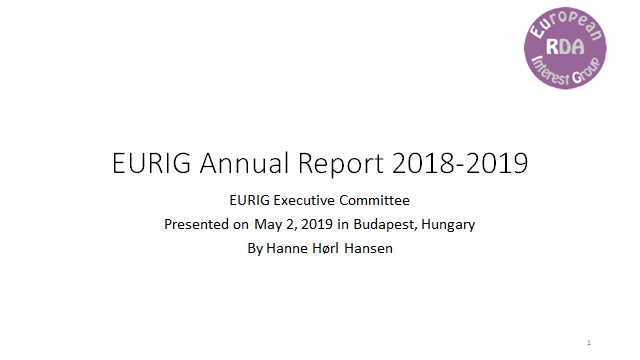 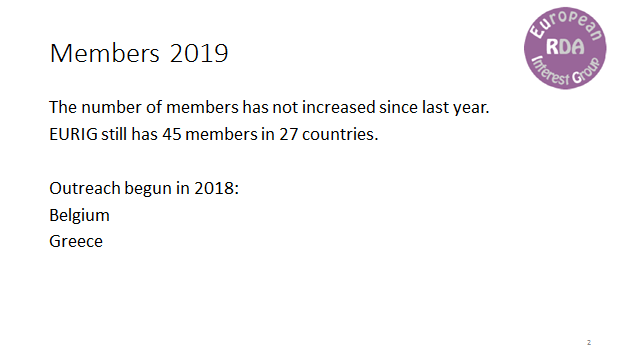 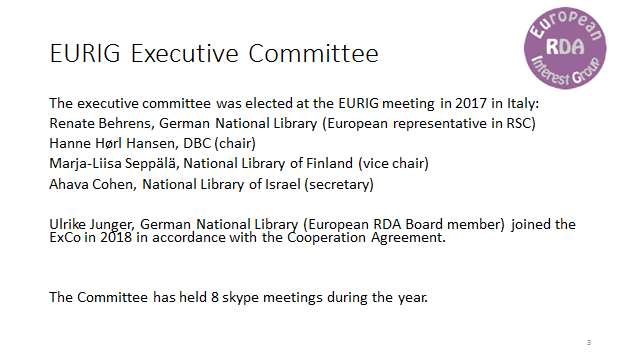 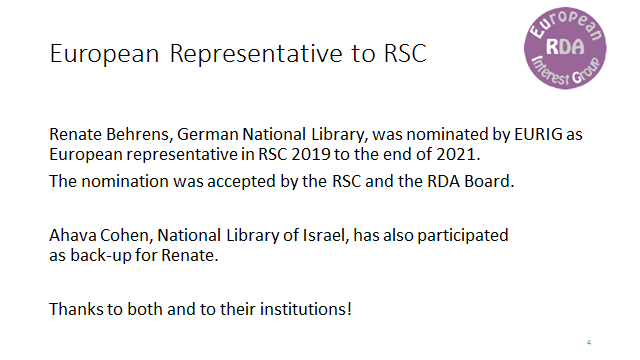 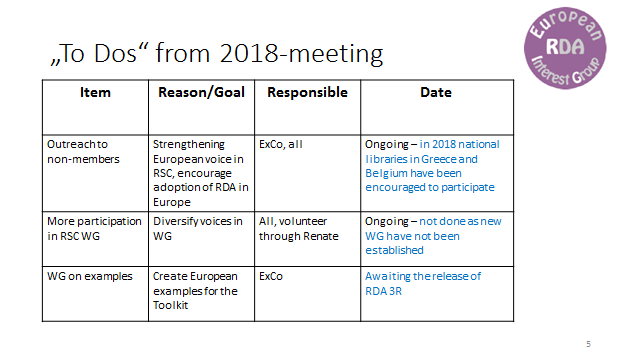 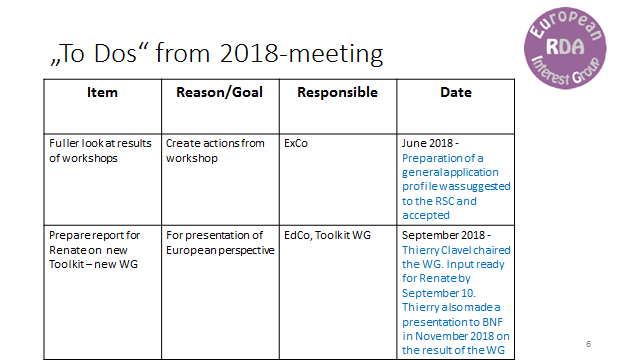 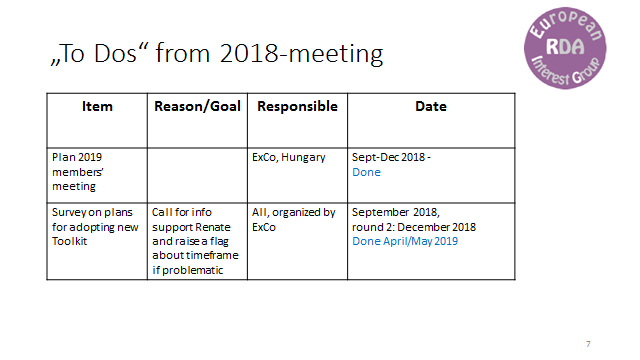 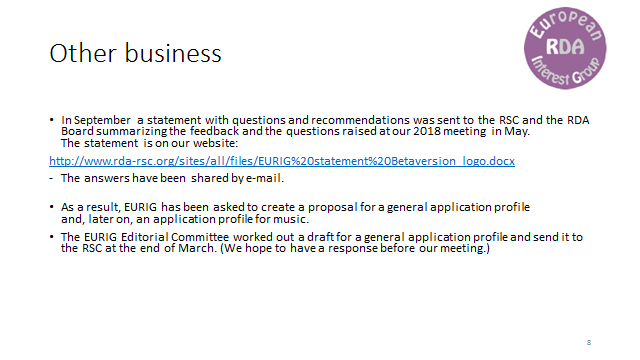 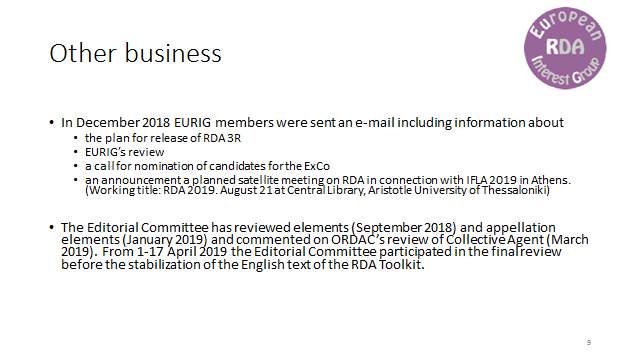 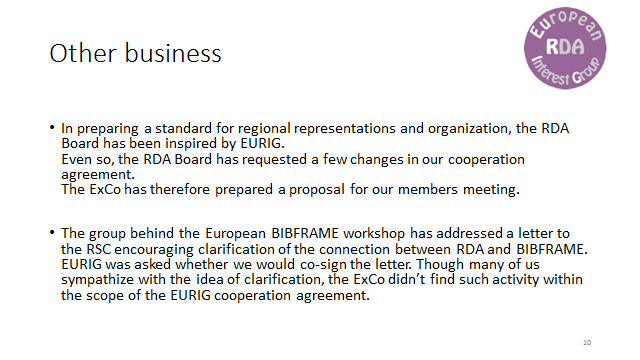 Appendix 3: Report of the Europe Representative to the RDA Board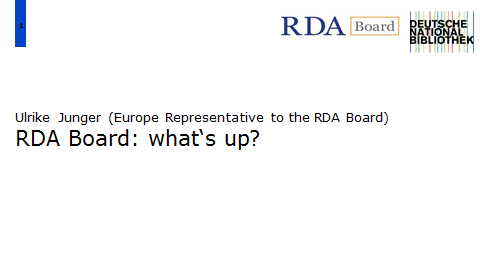 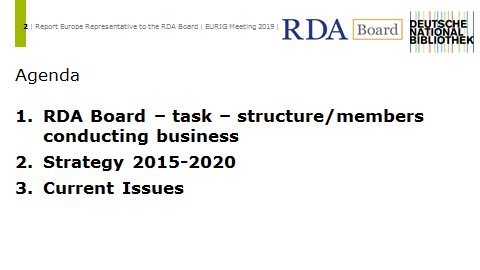 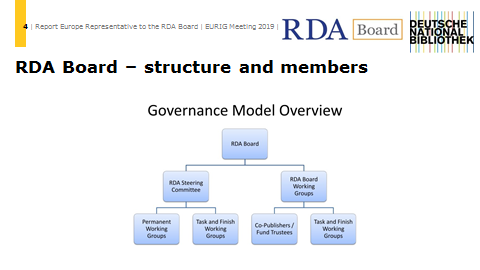 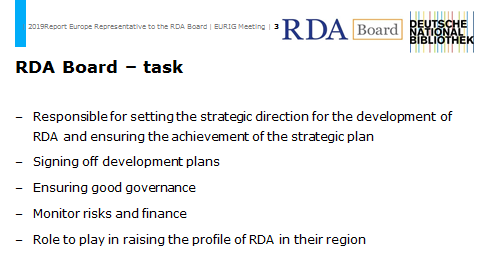 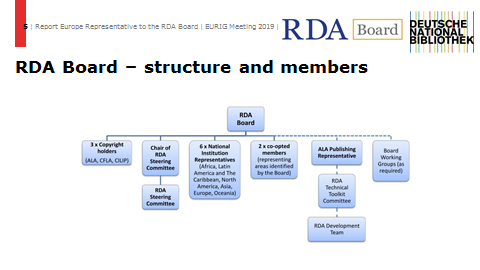 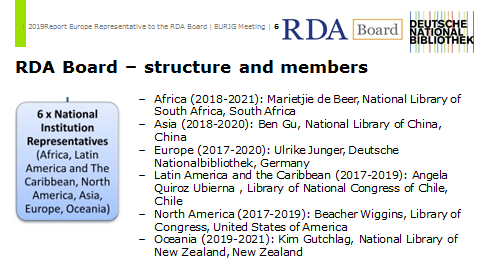 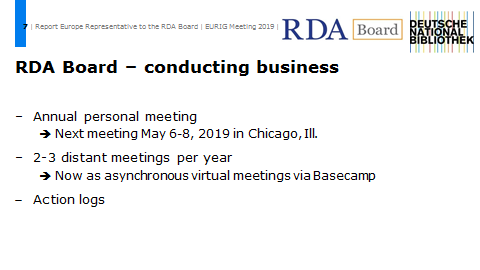 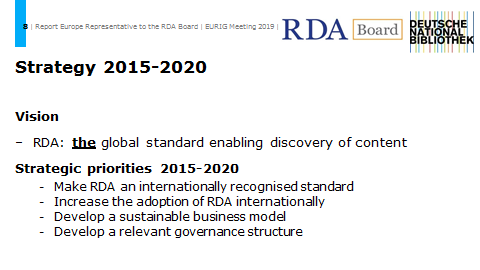 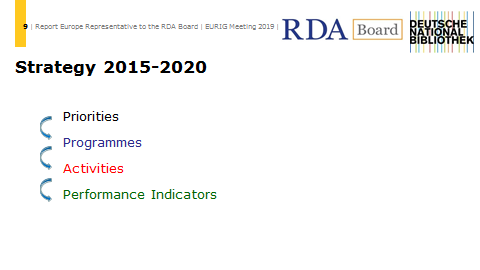 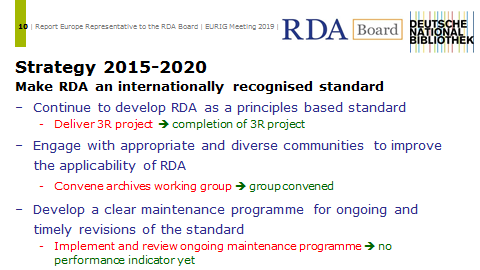 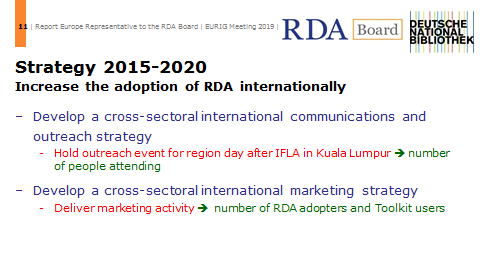 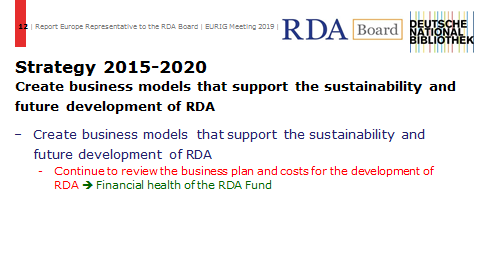 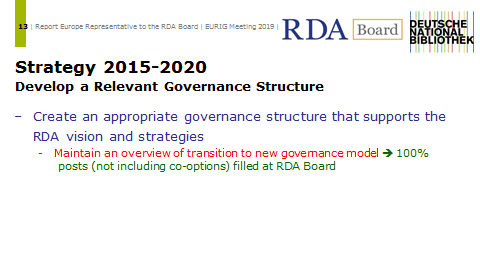 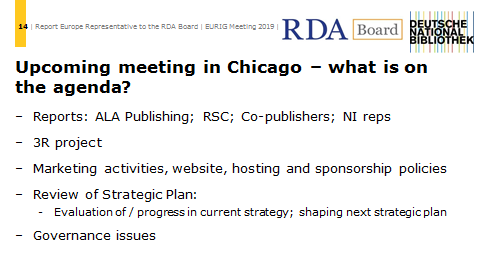 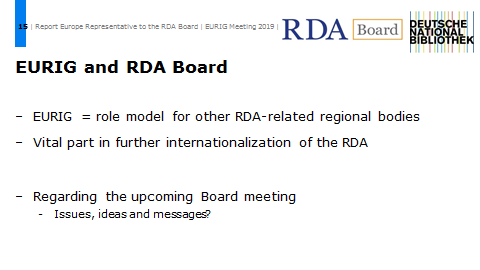 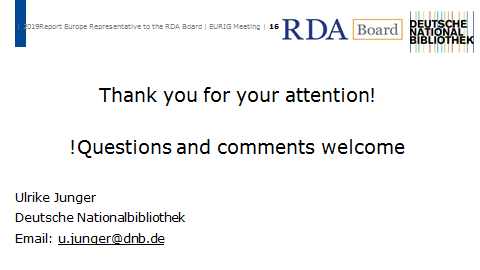 Appendix 4: Report of the European Representative to the RSC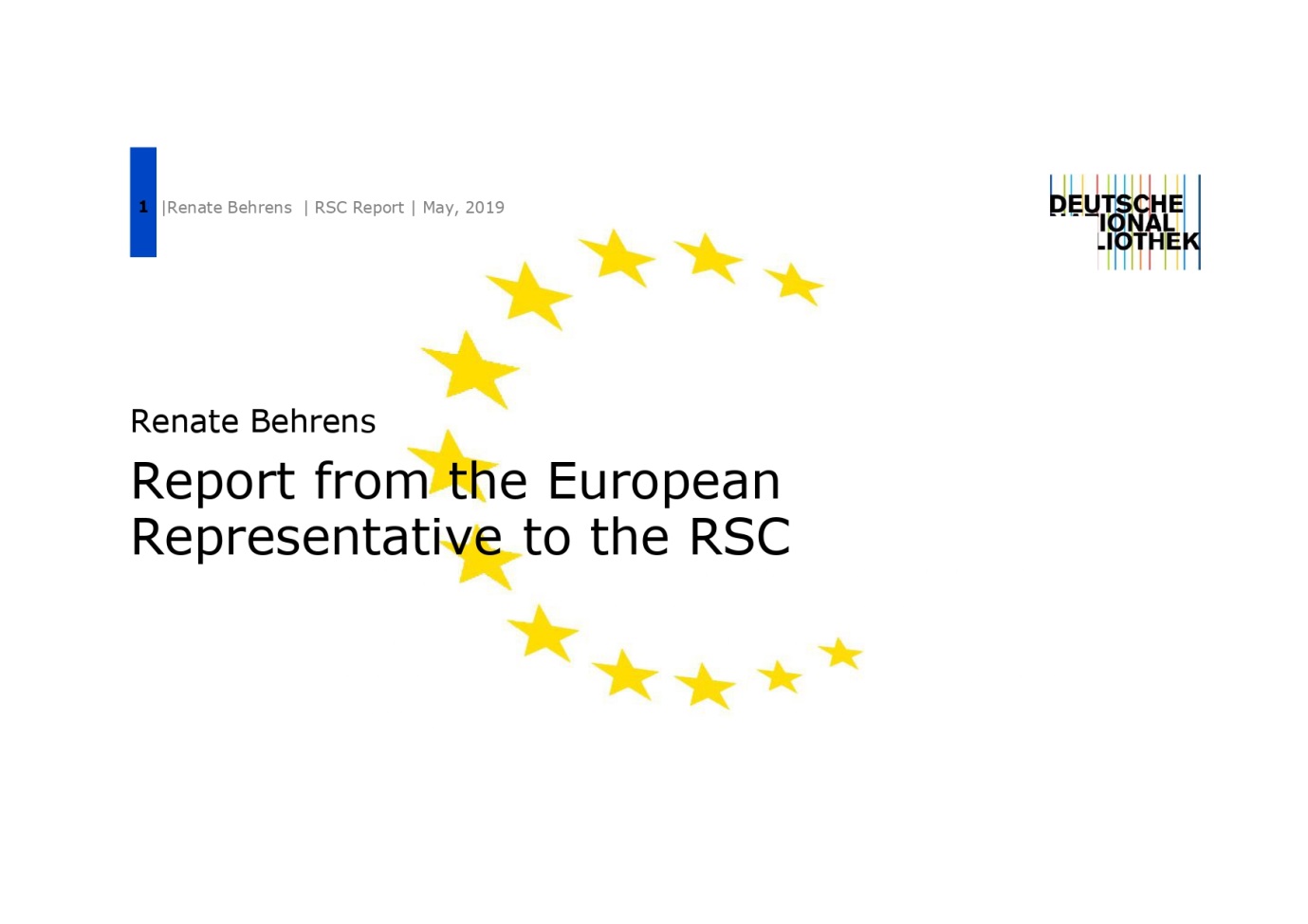 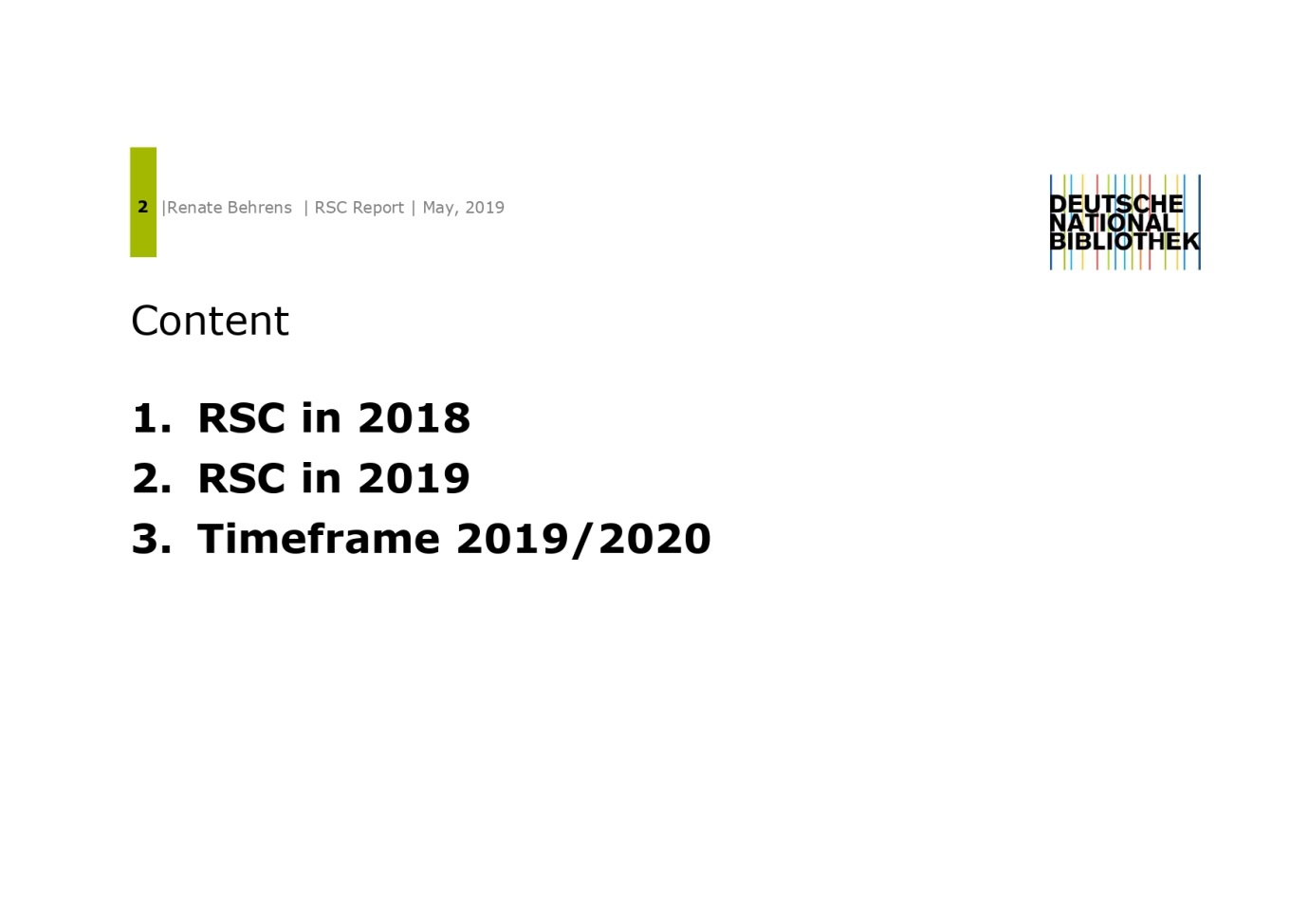 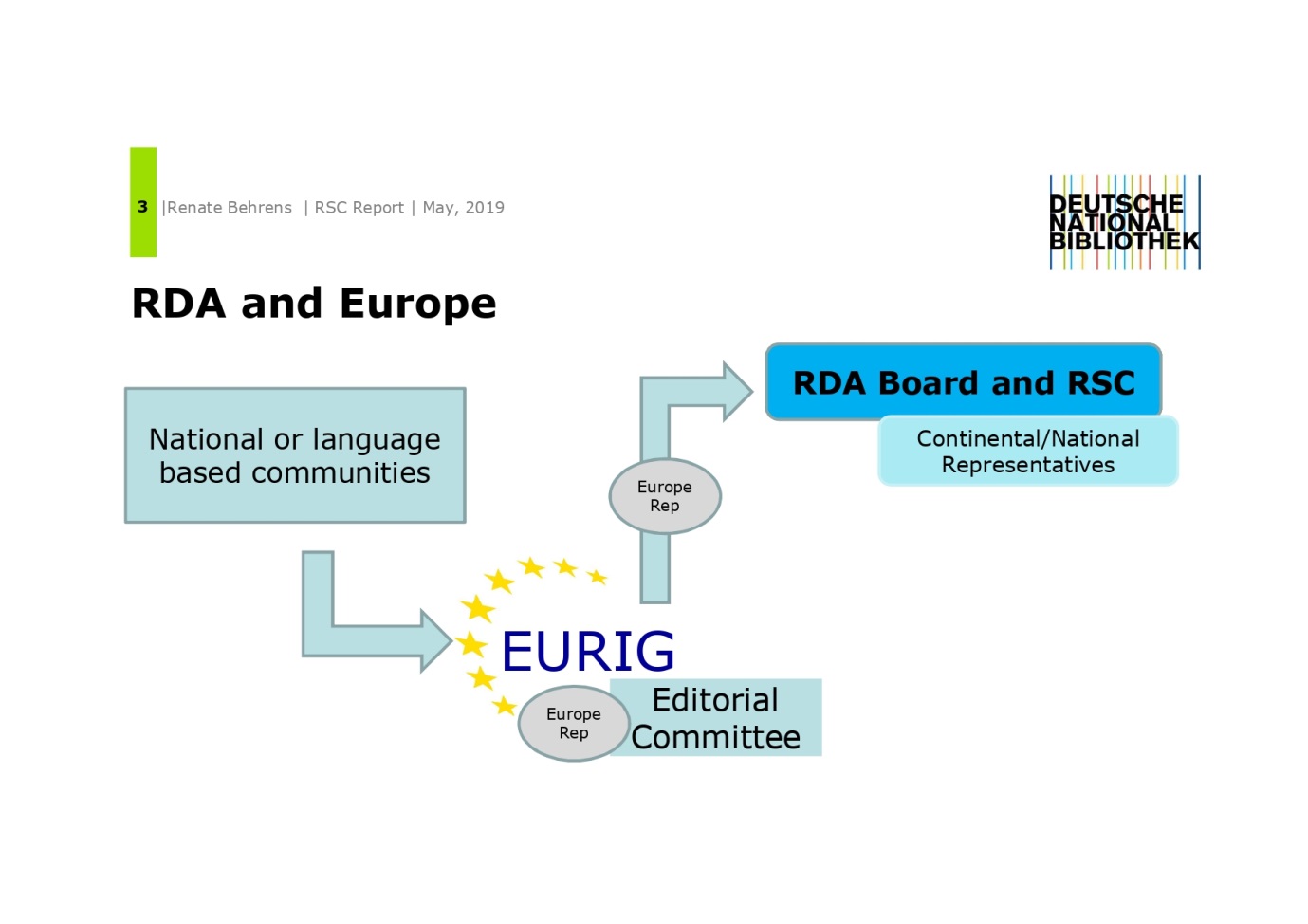 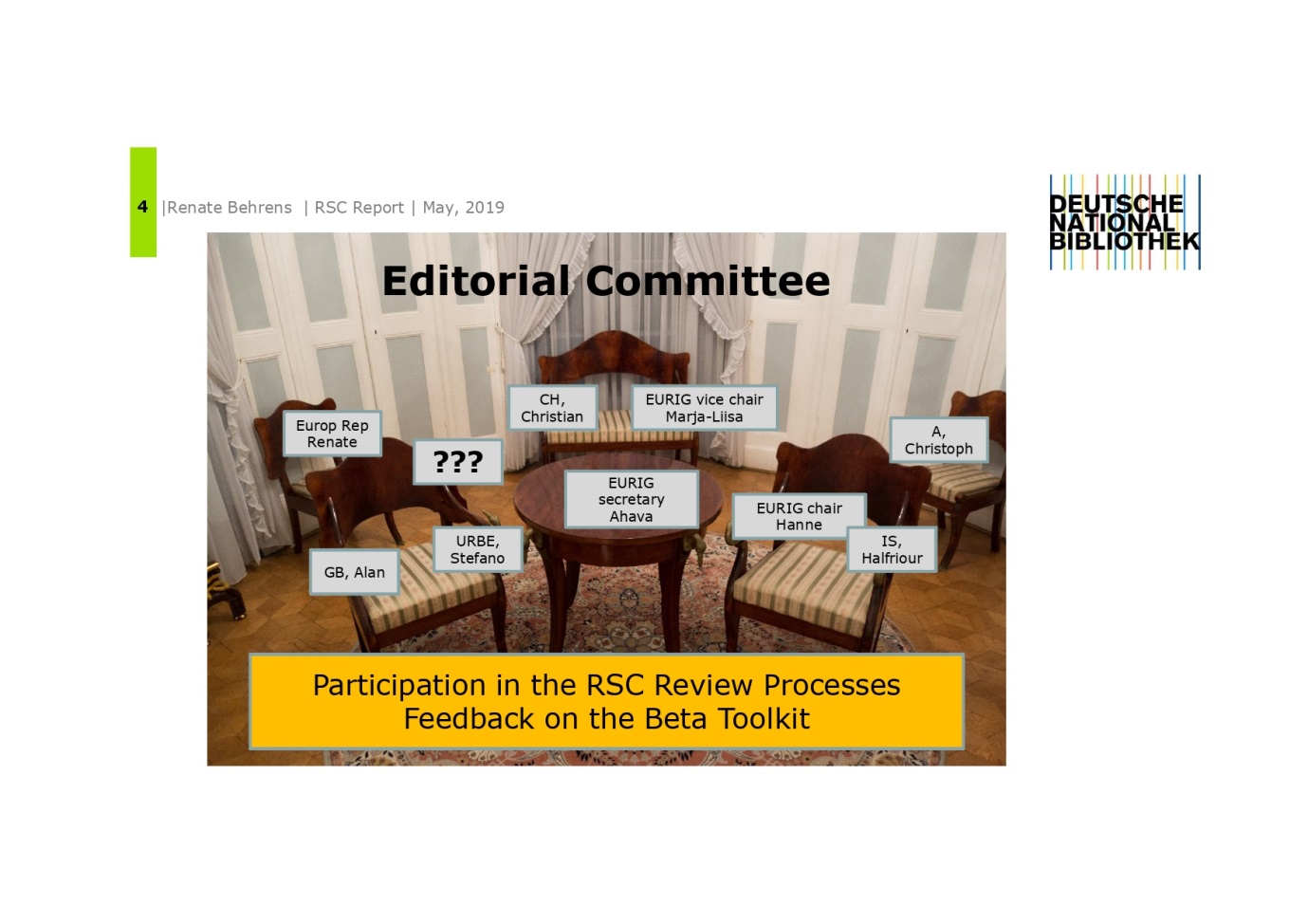 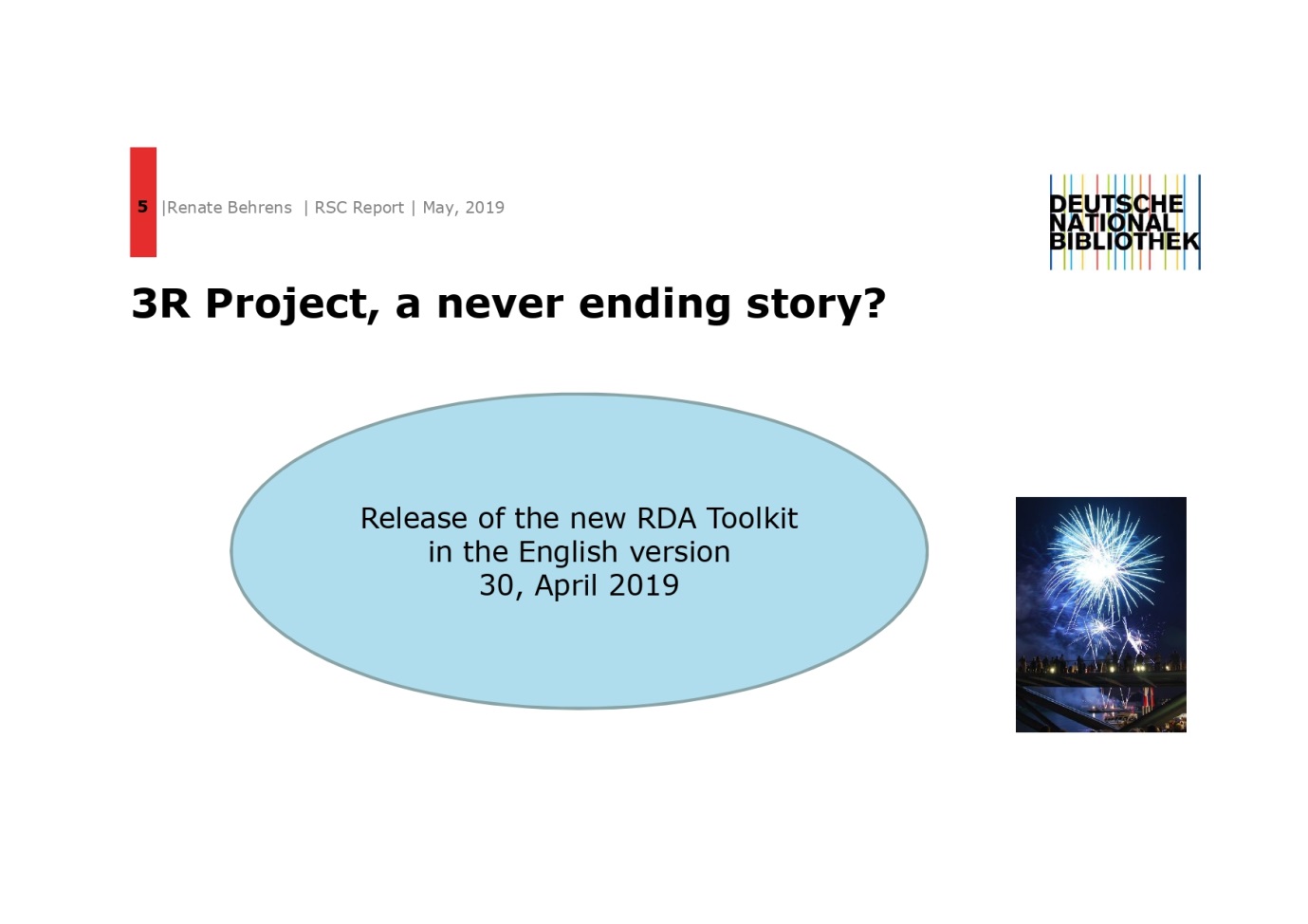 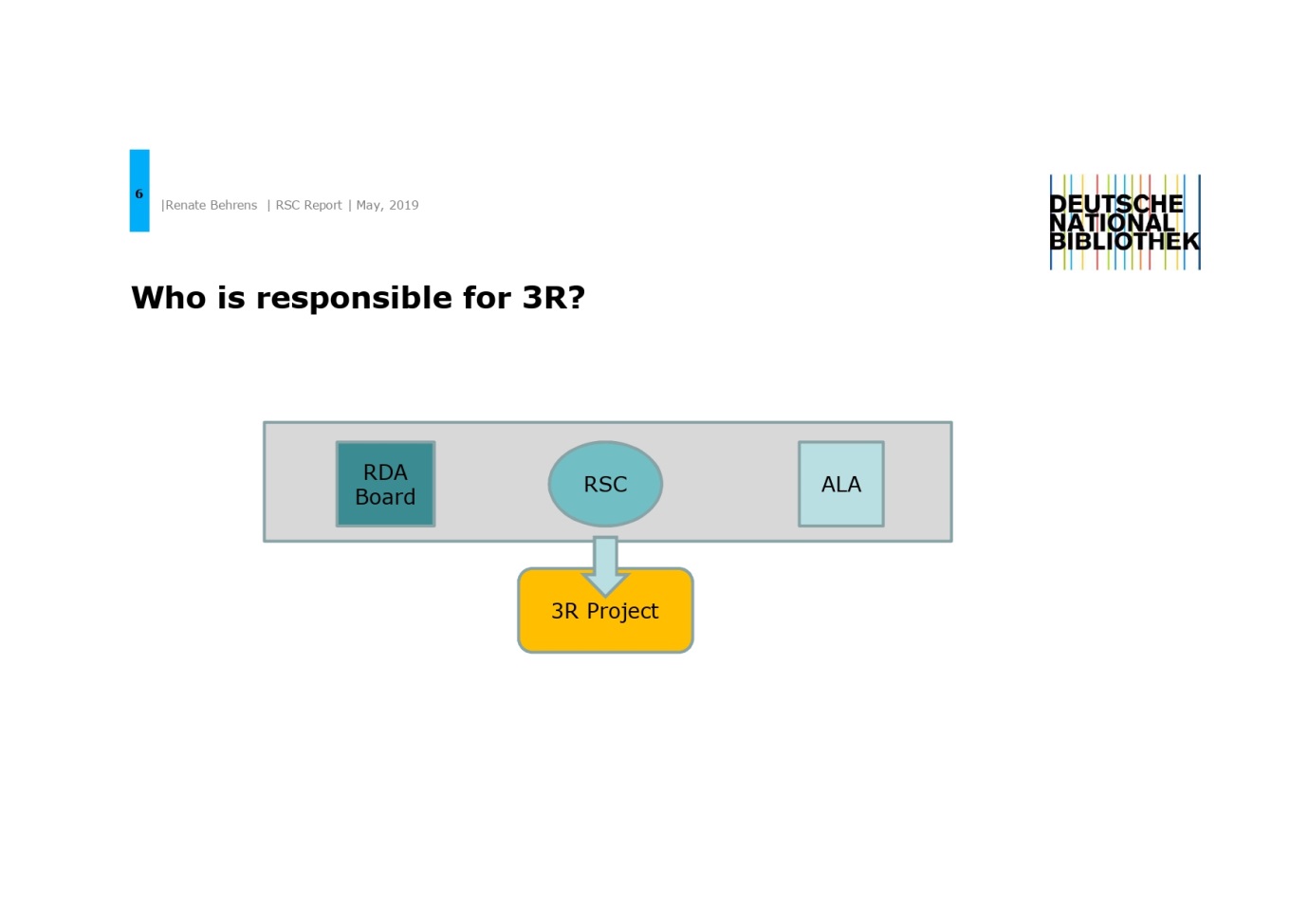 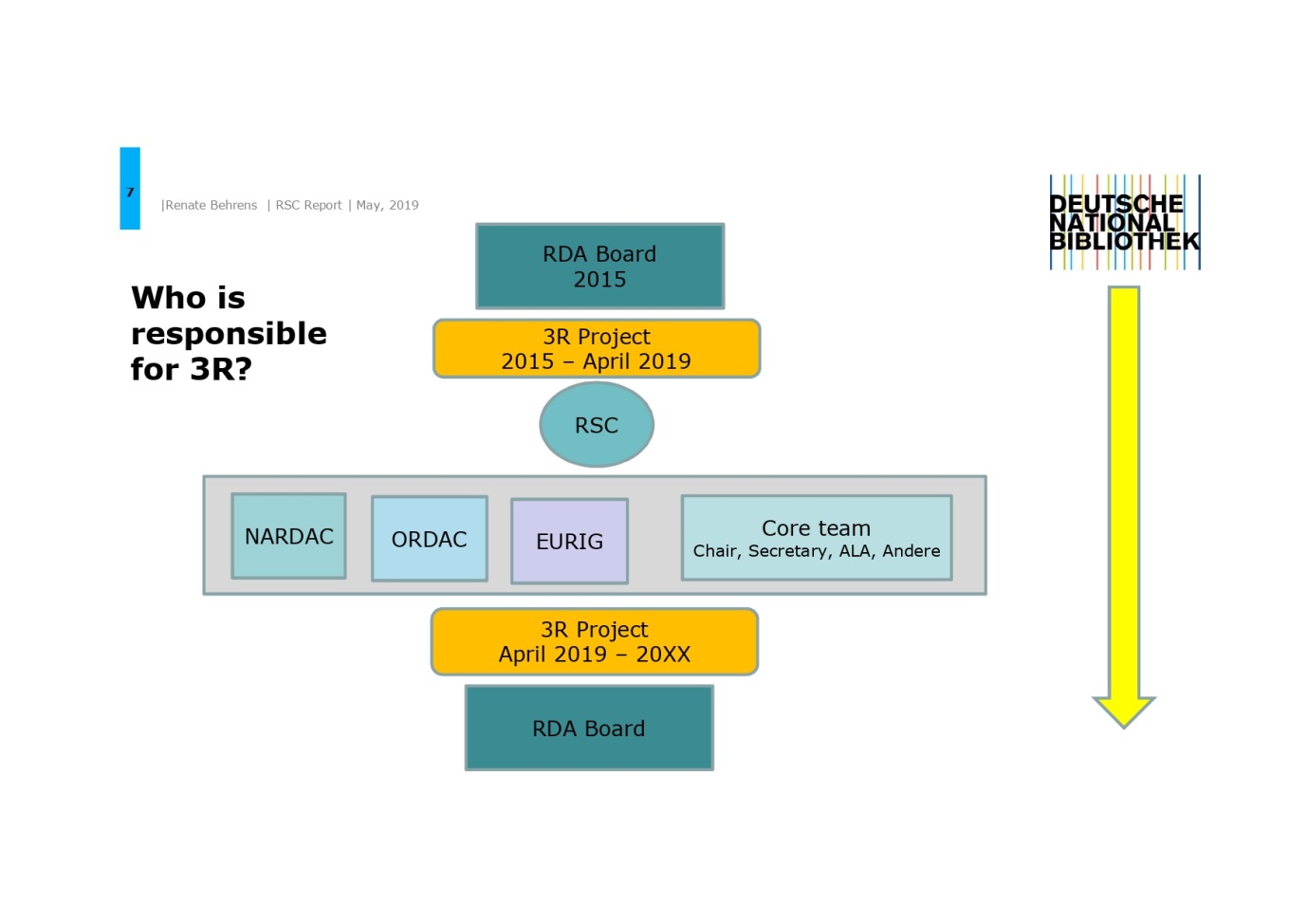 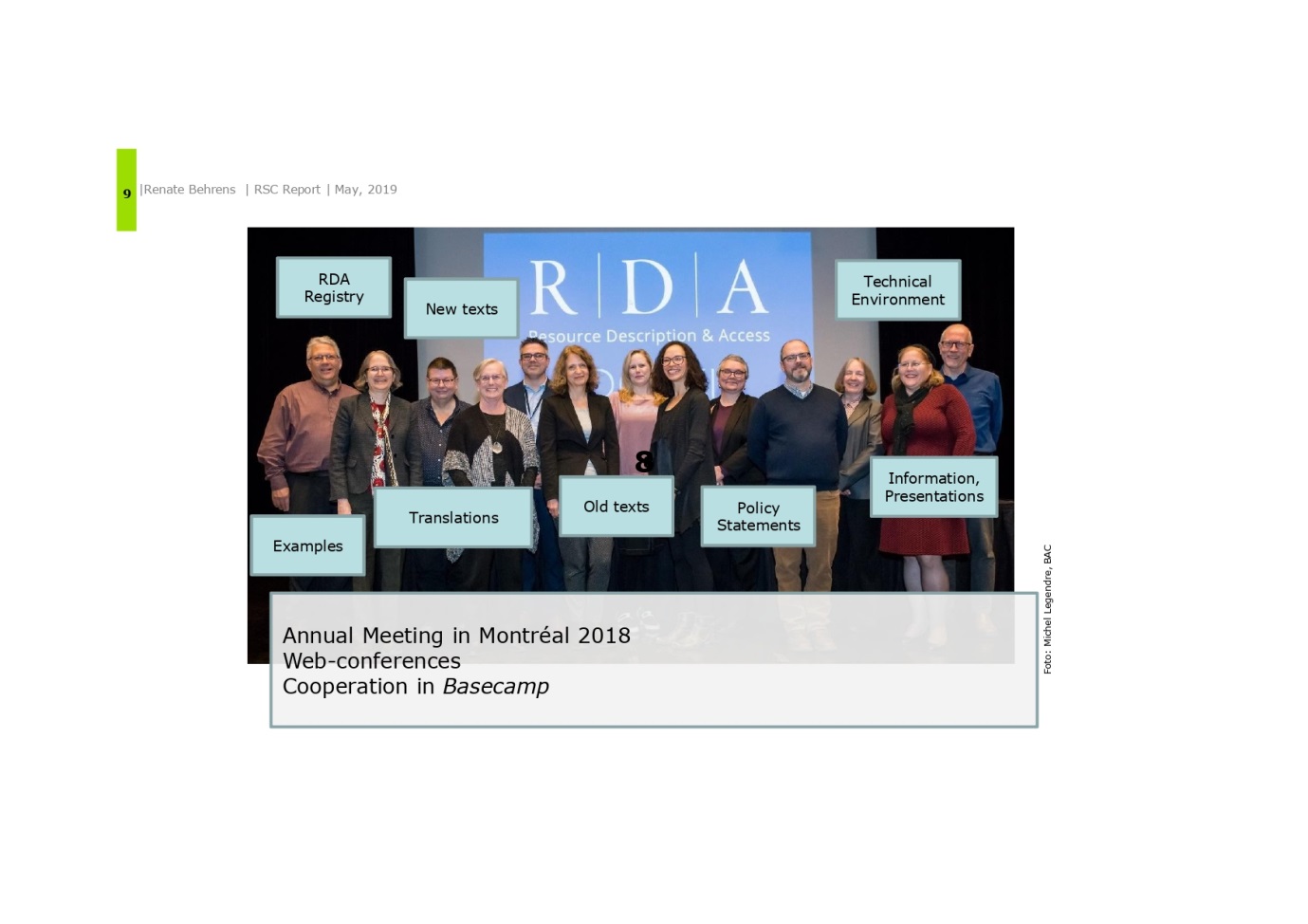 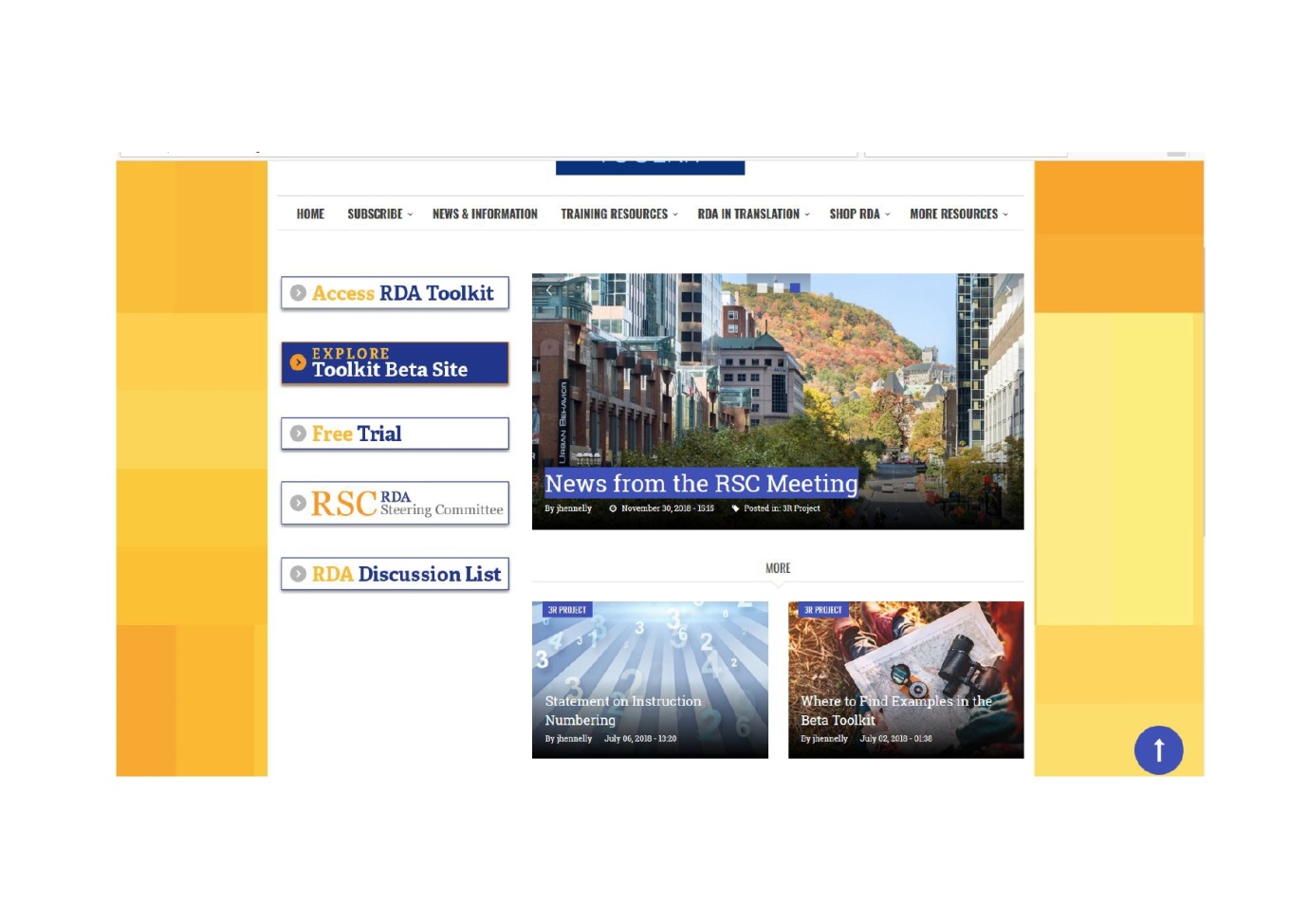 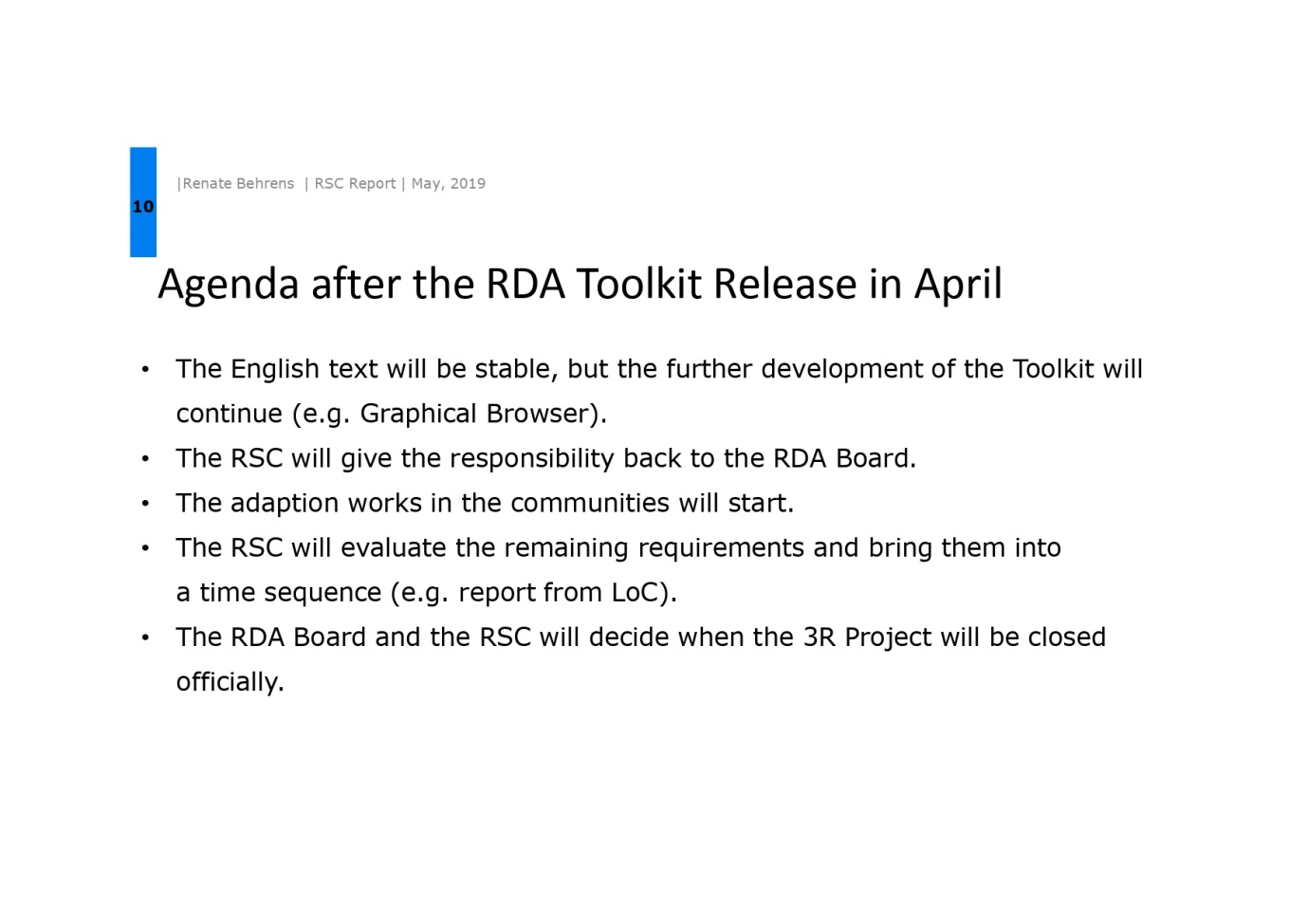 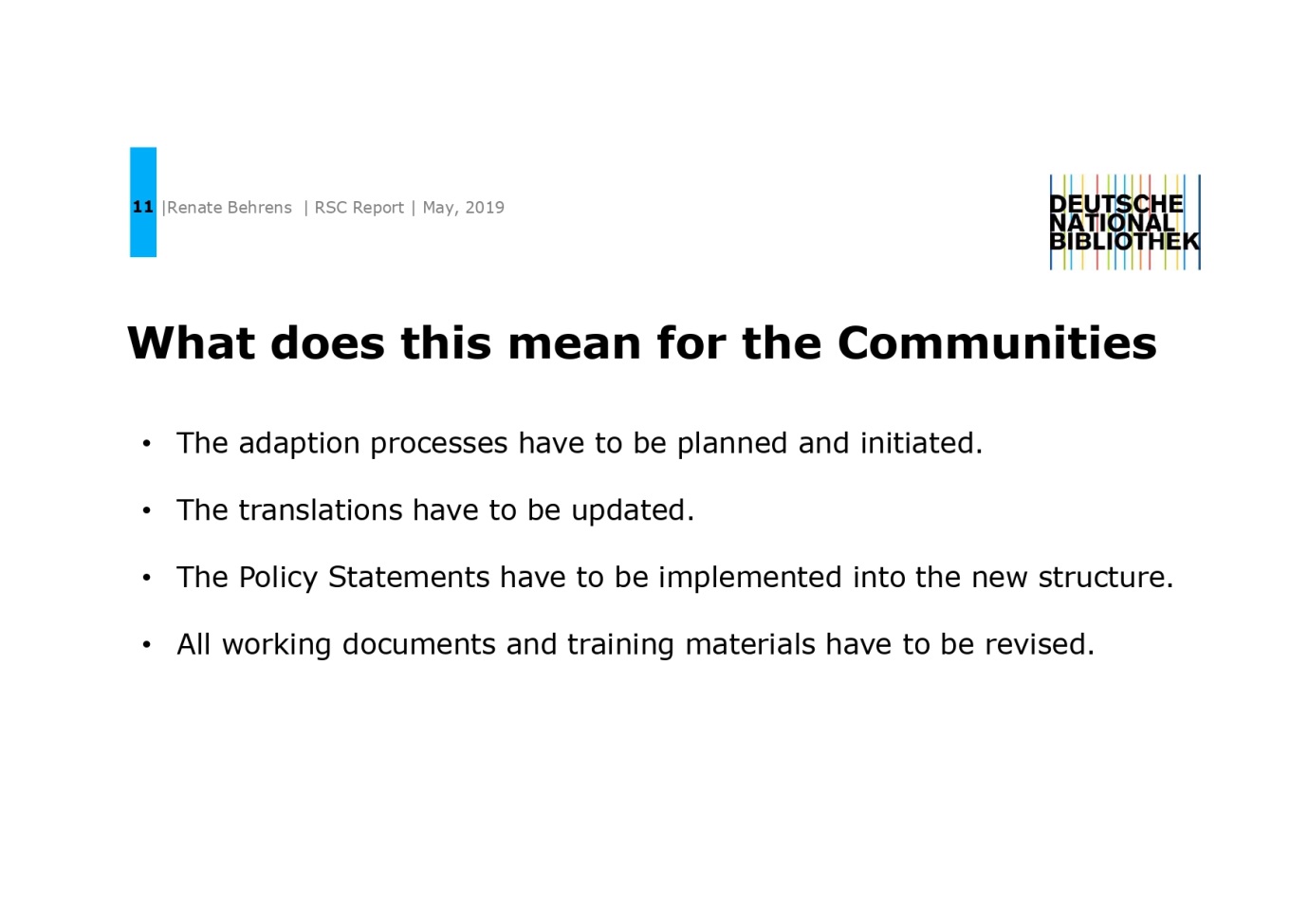 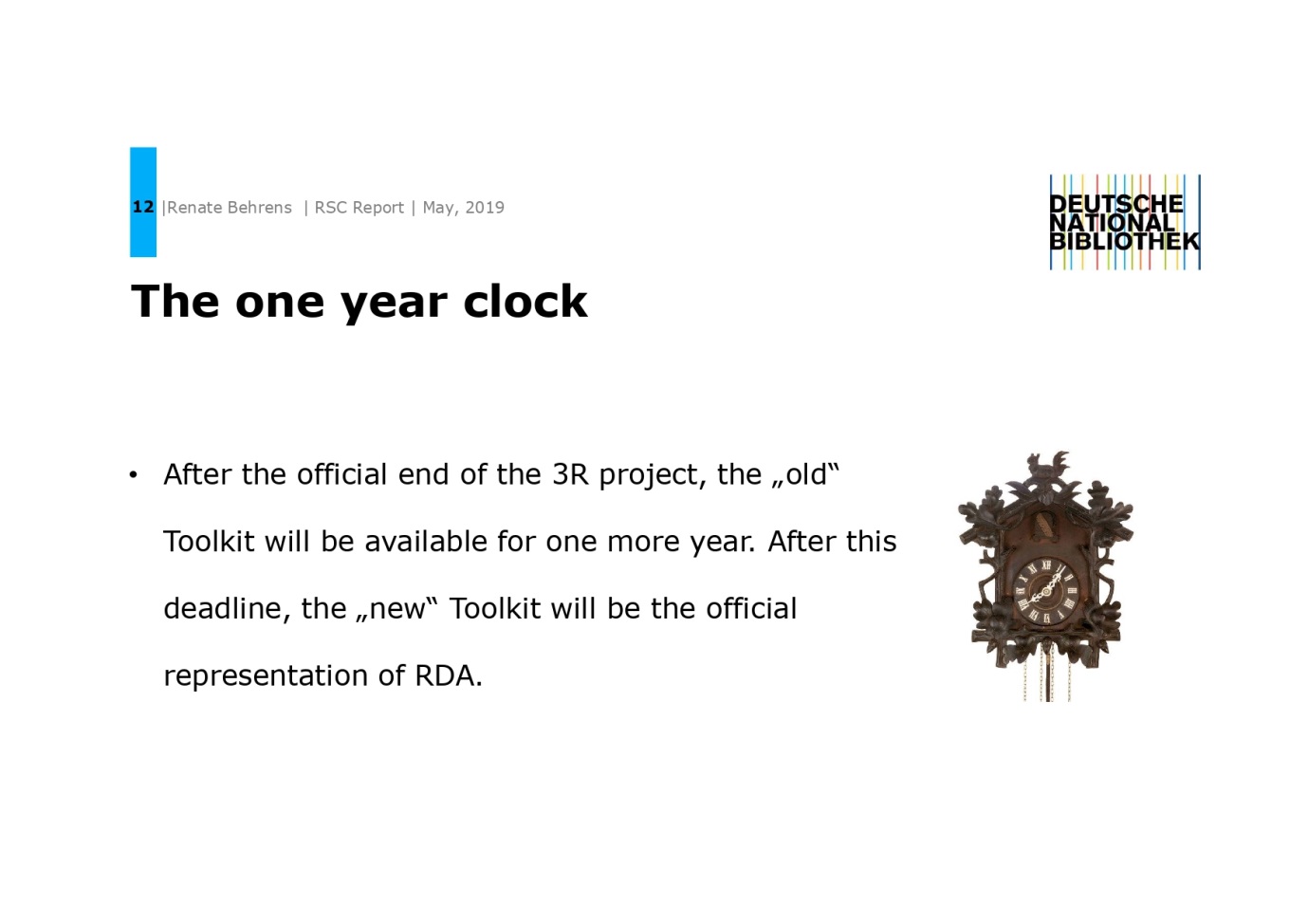 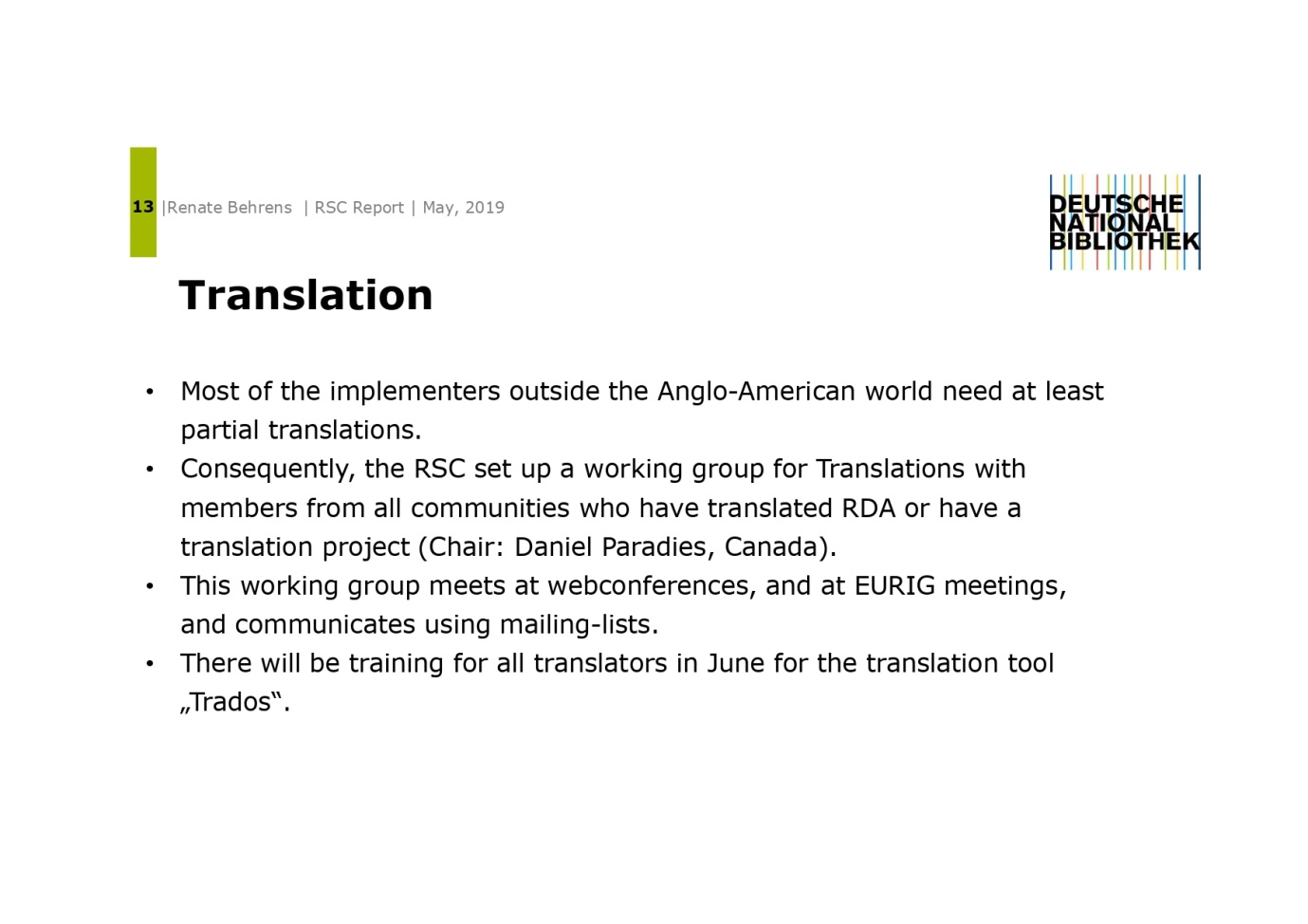 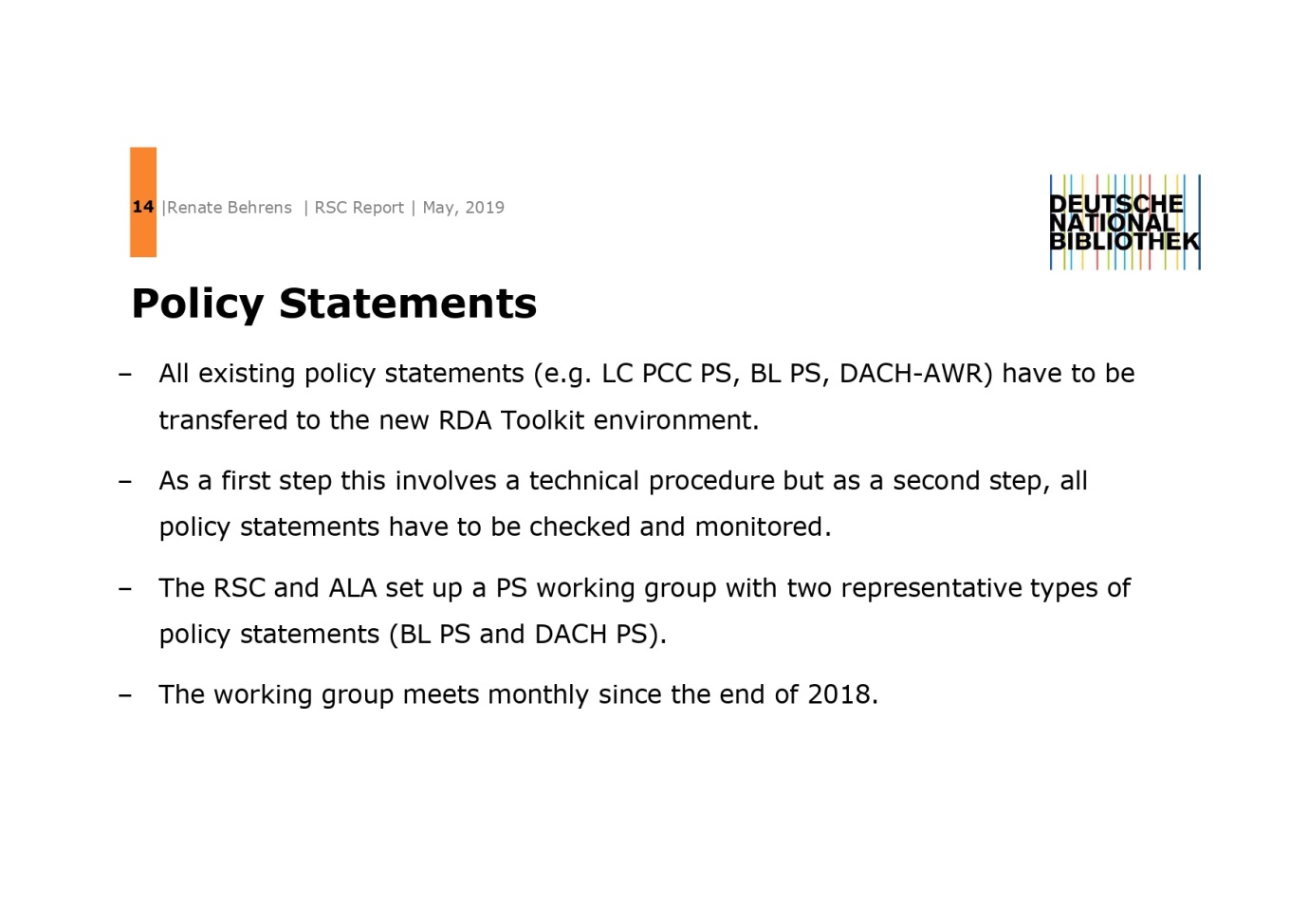 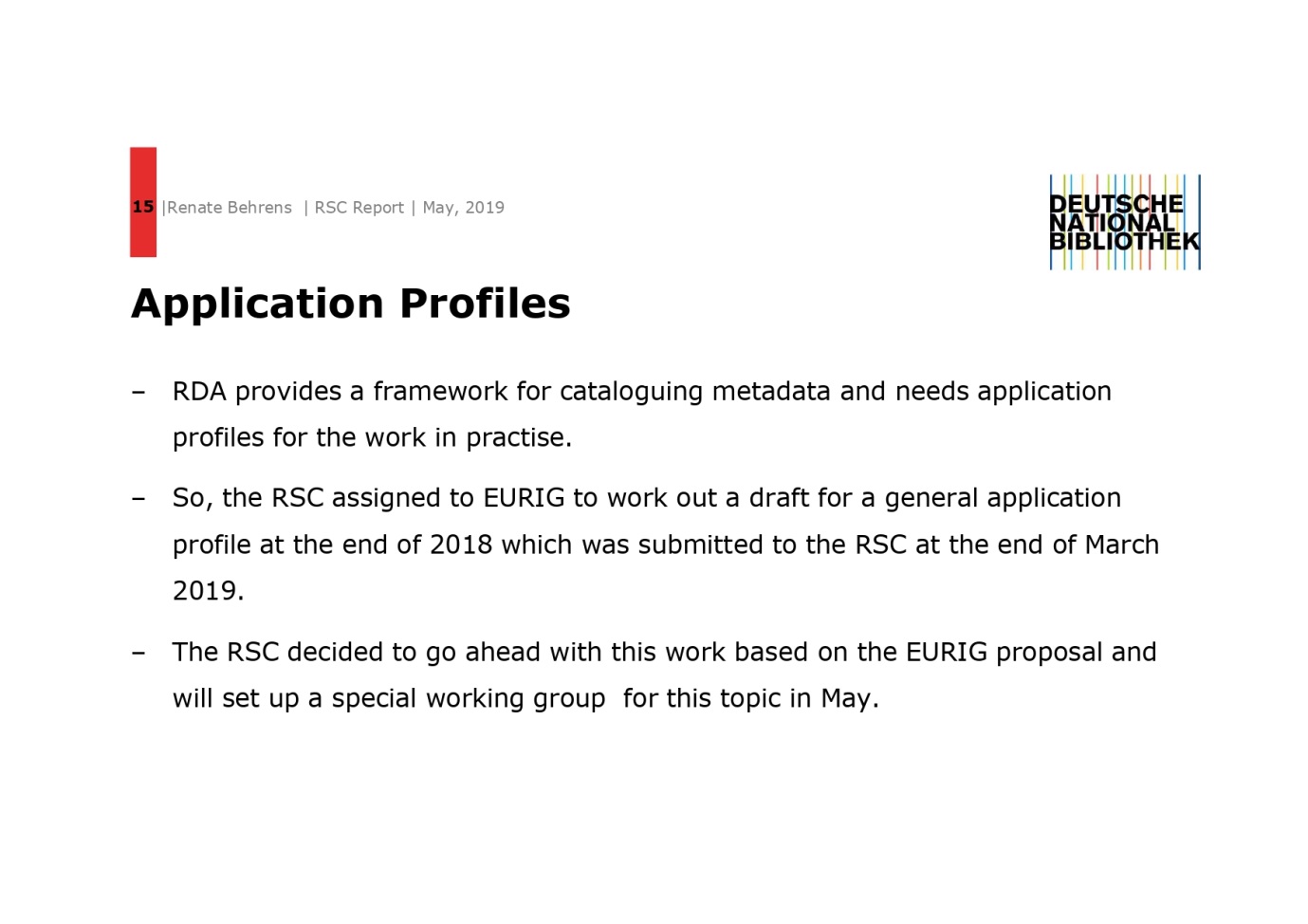 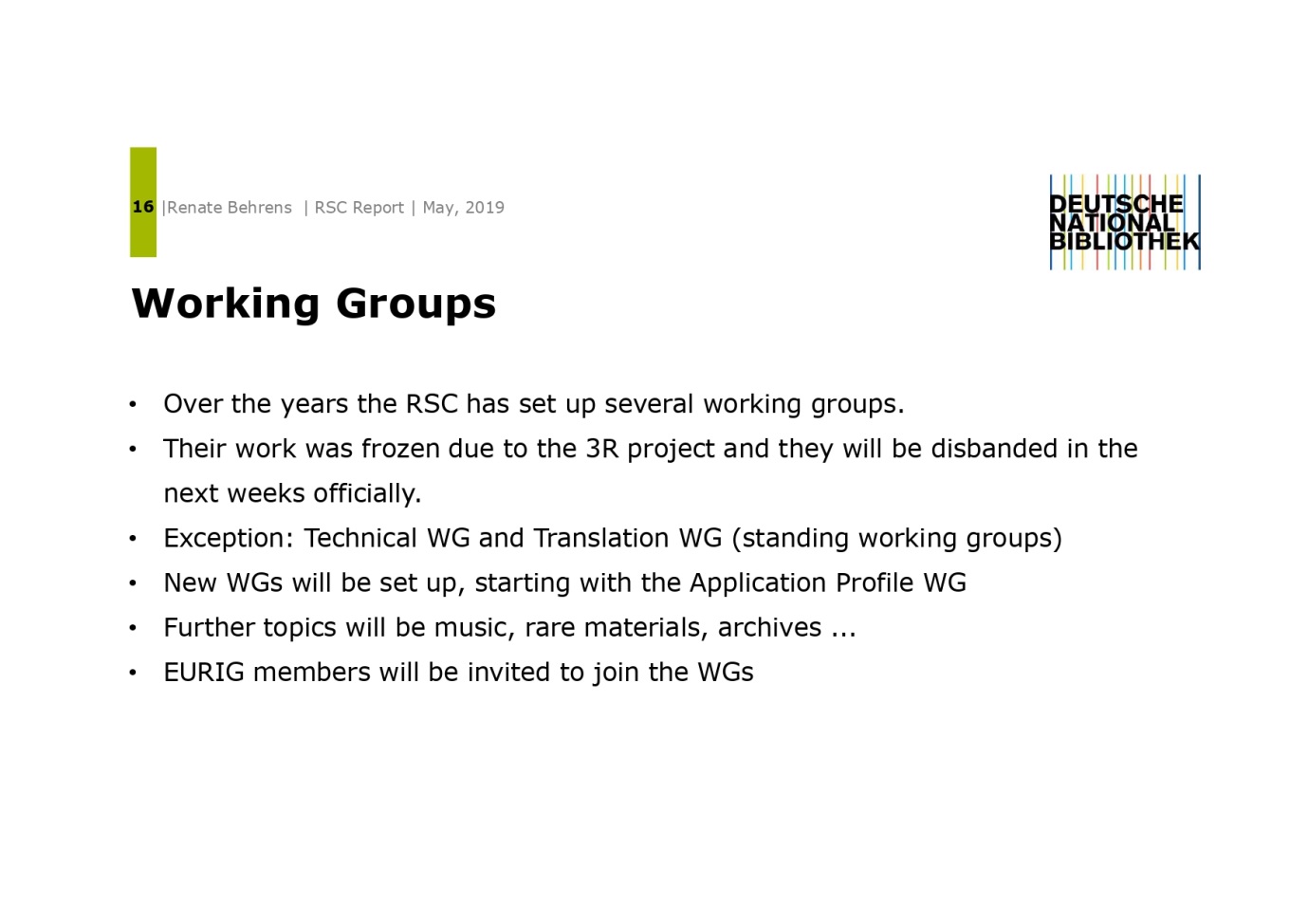 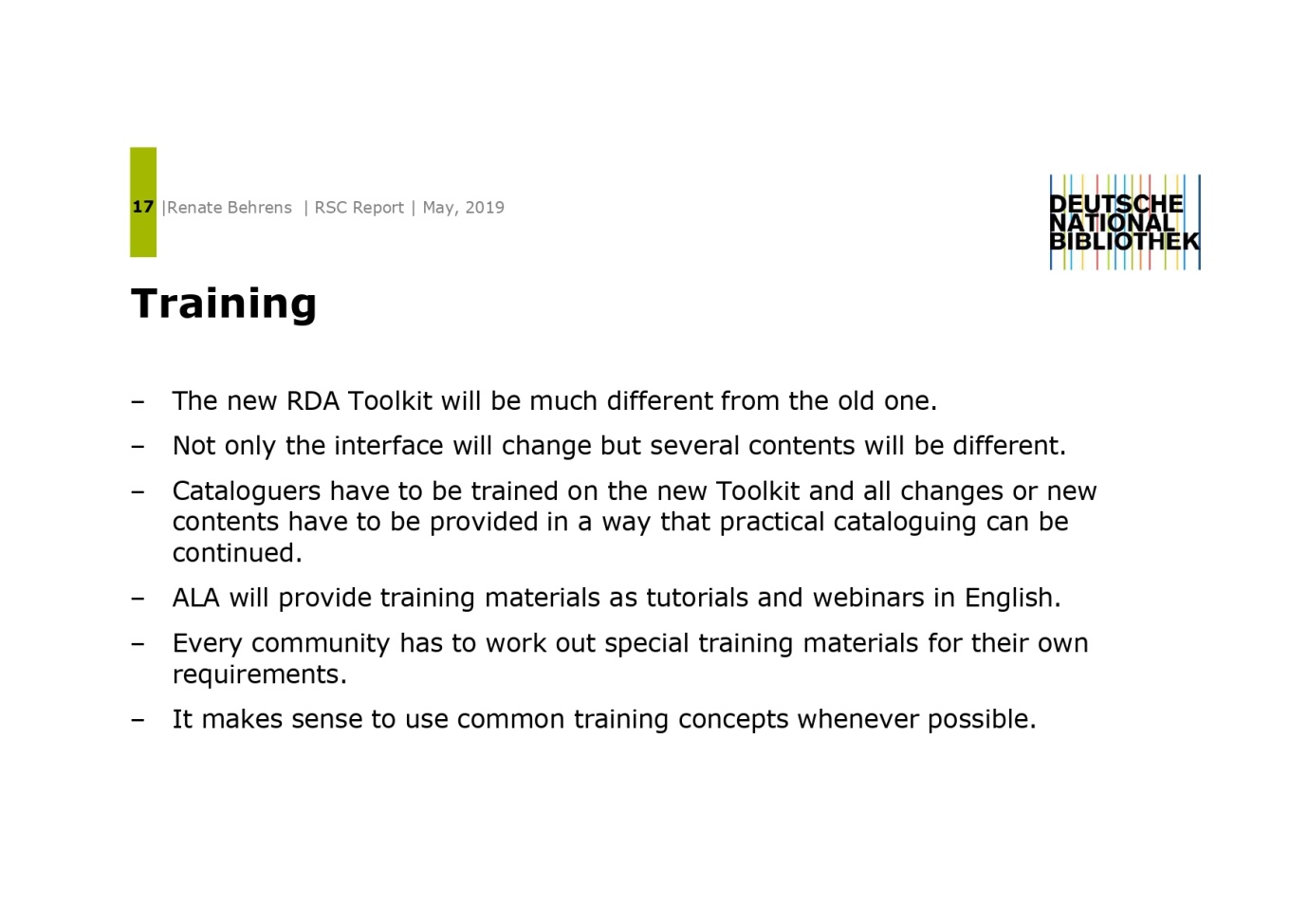 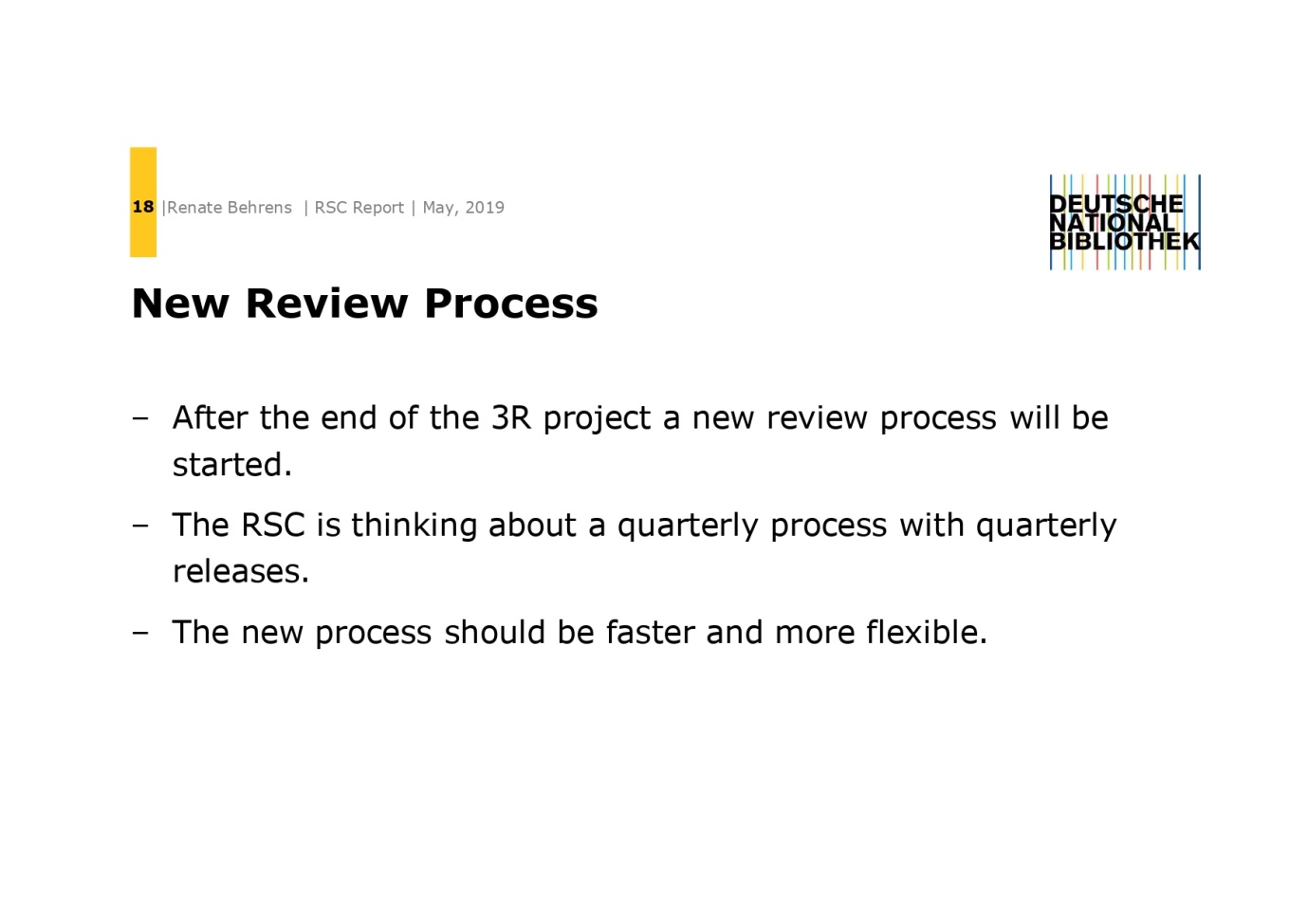 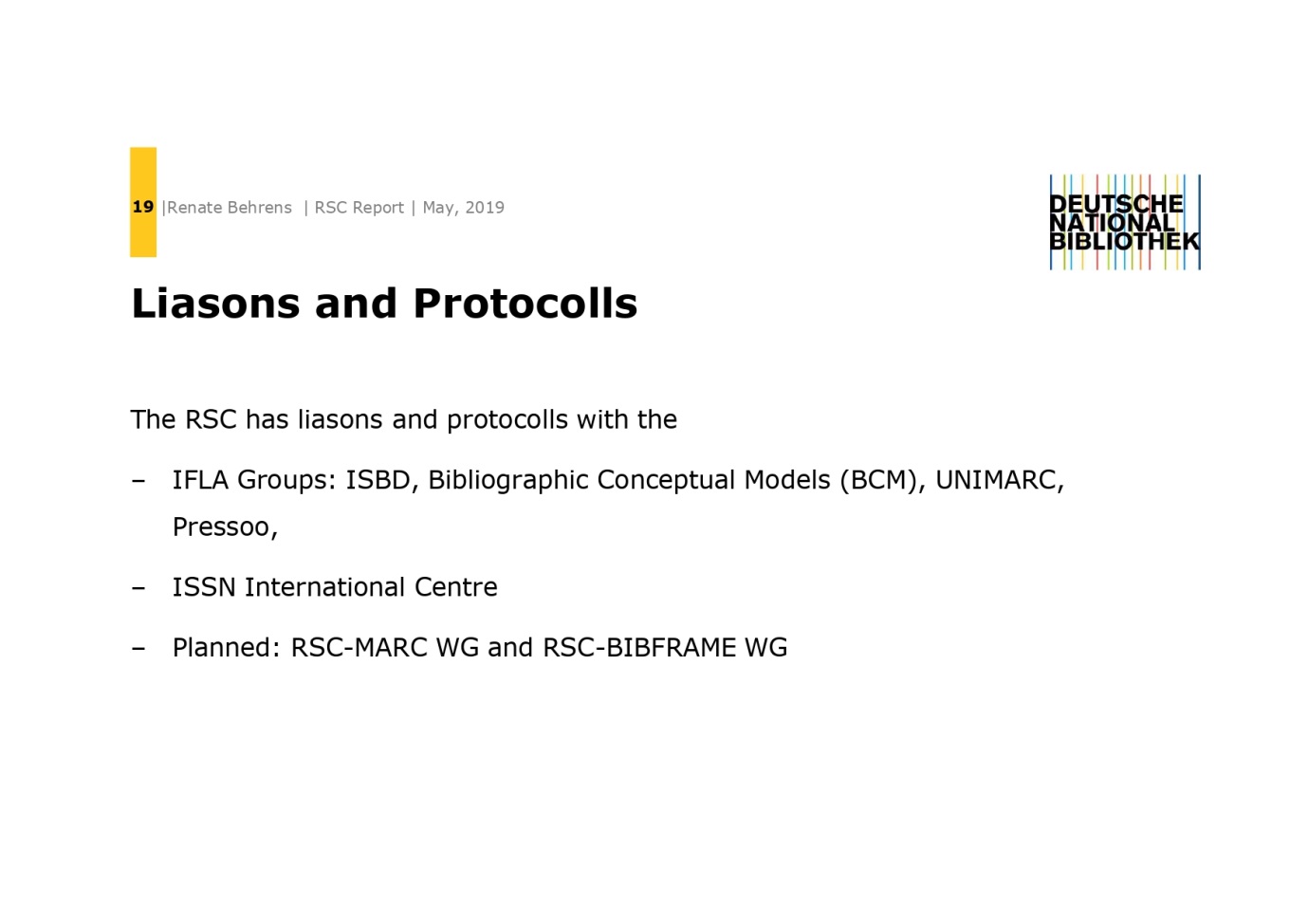 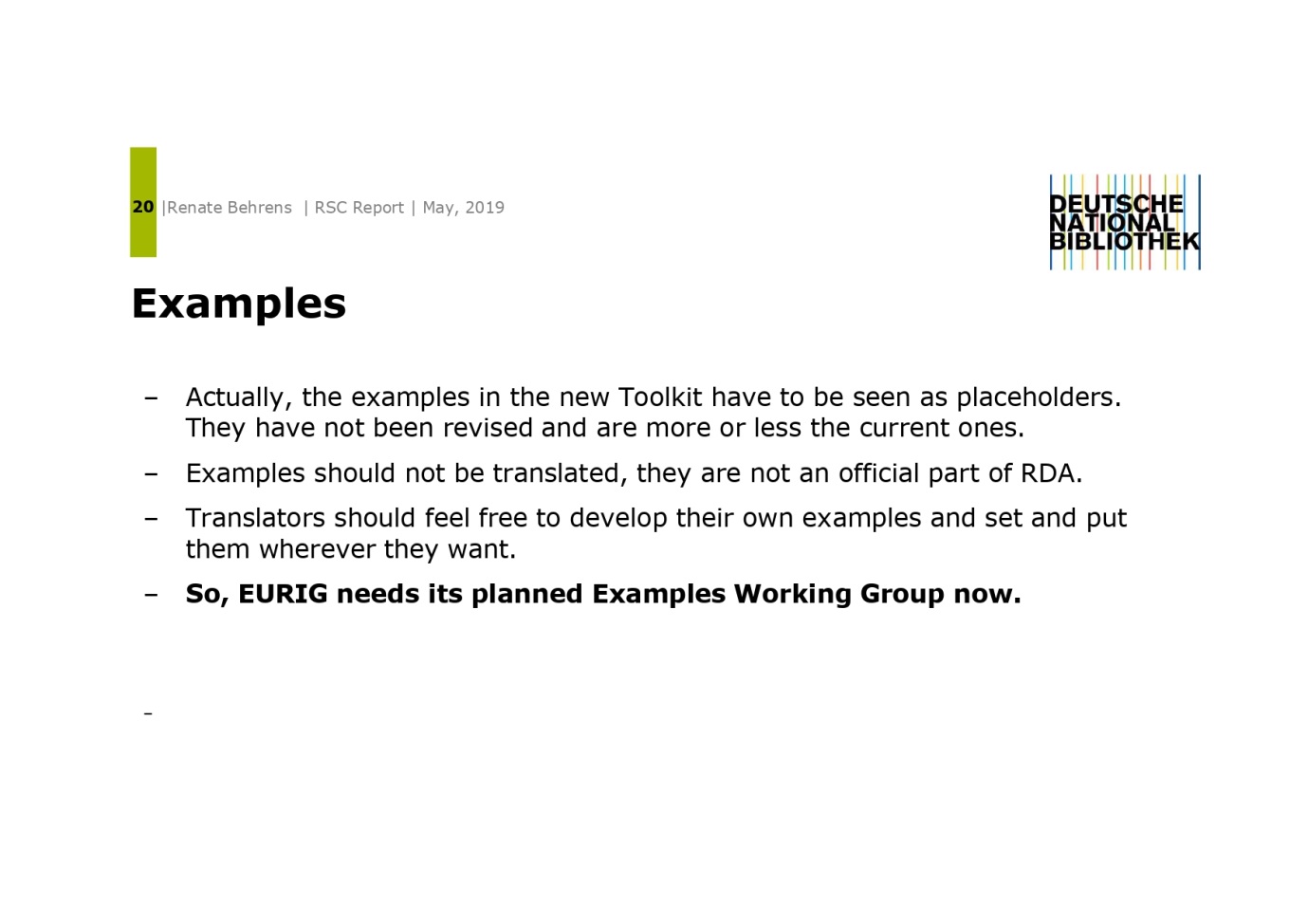 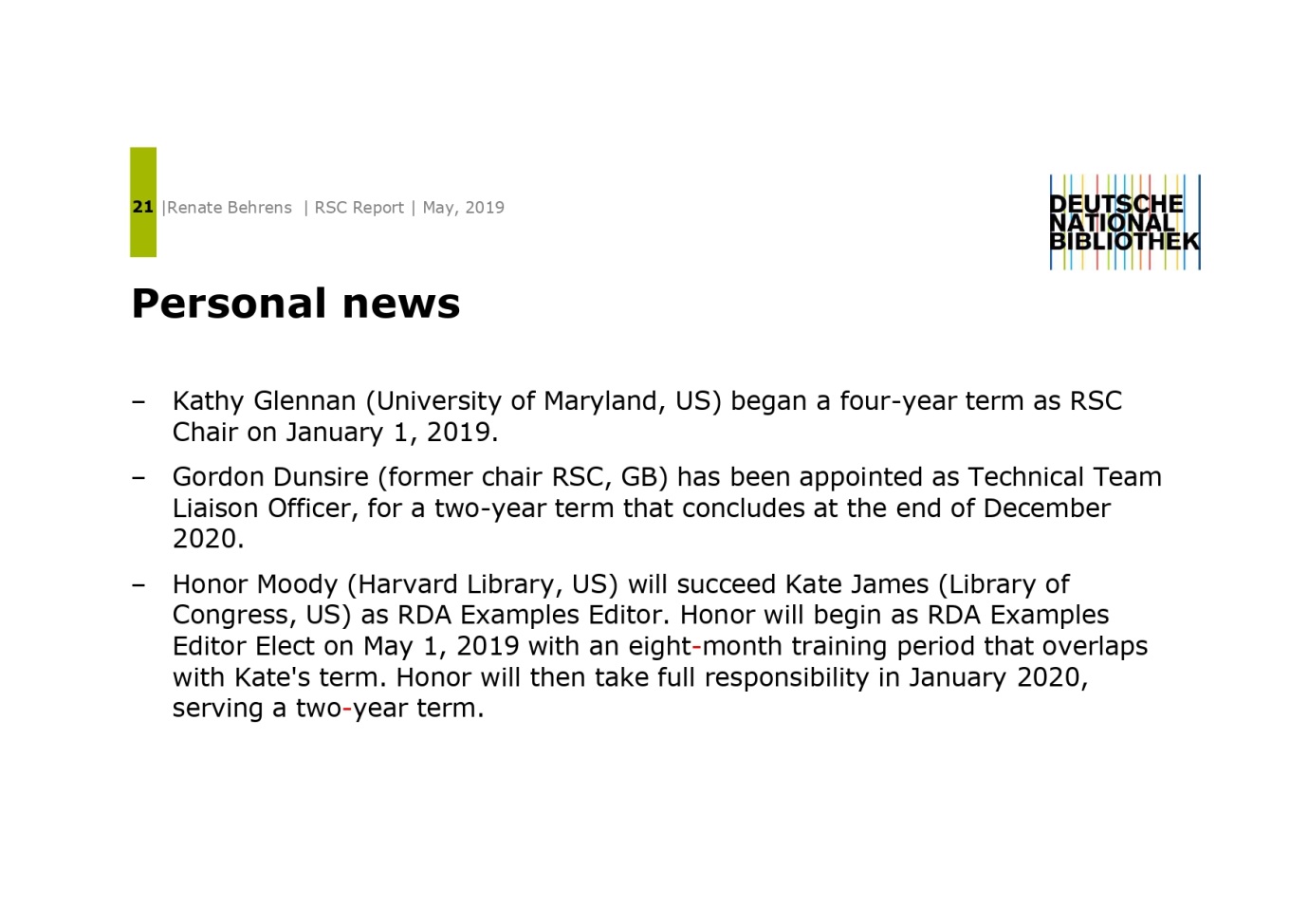 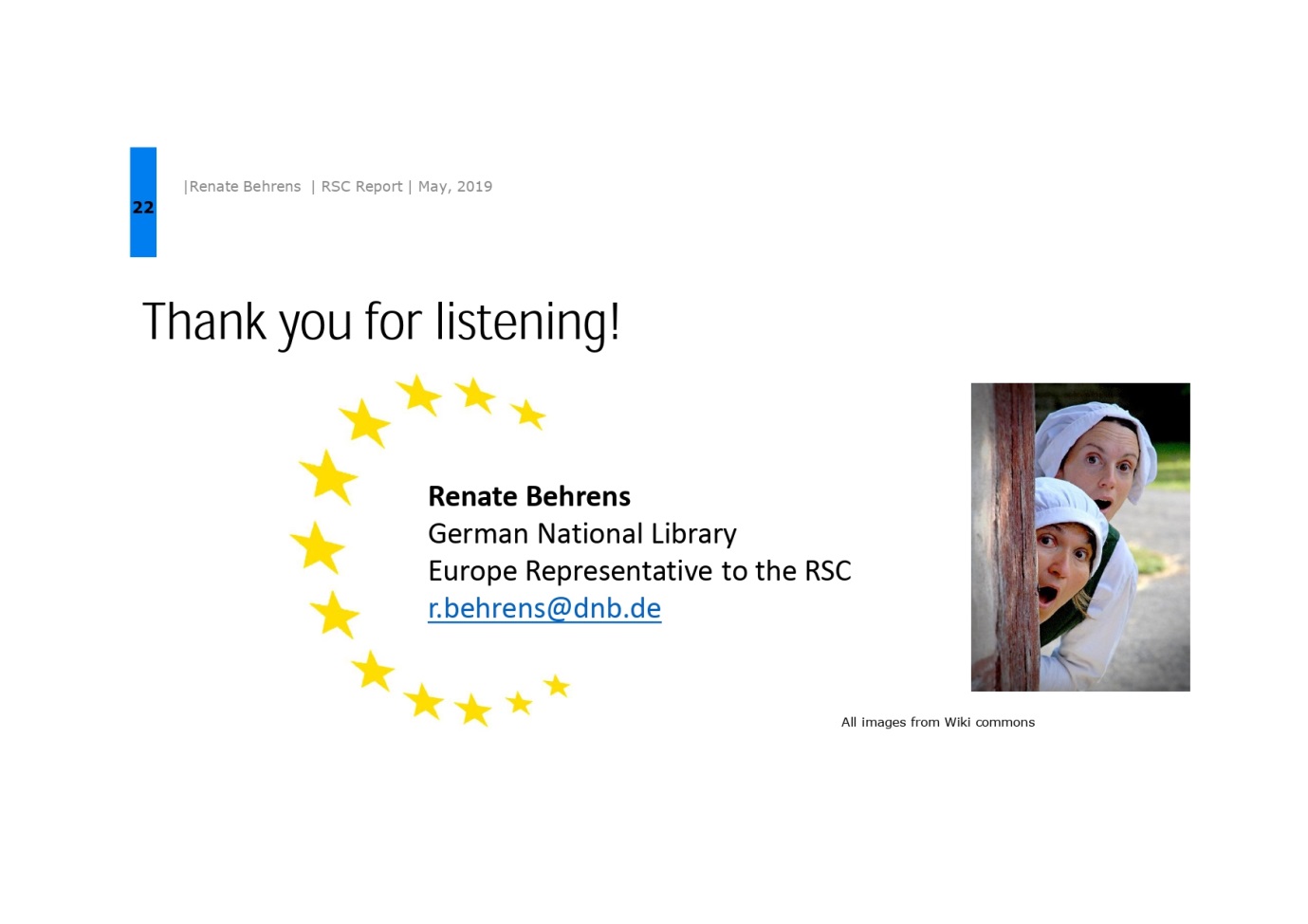 Appendix 5: Report from the European BIBFRAME Meeting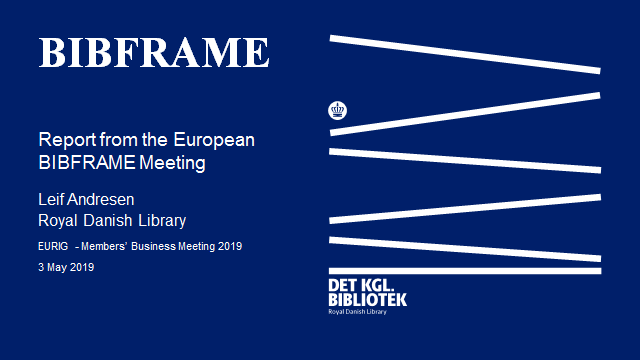 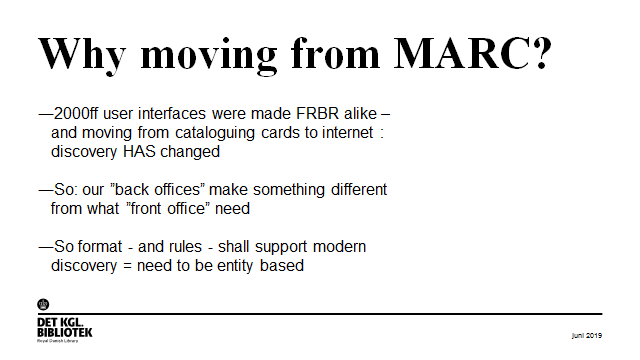 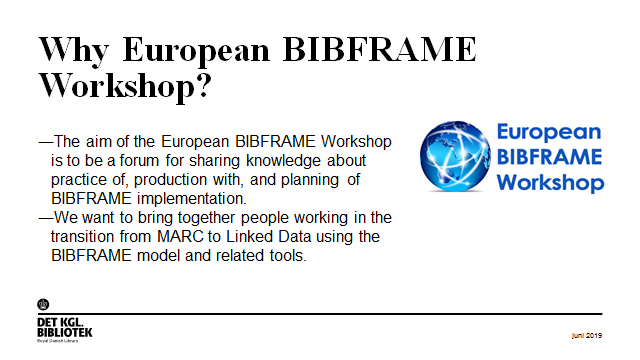 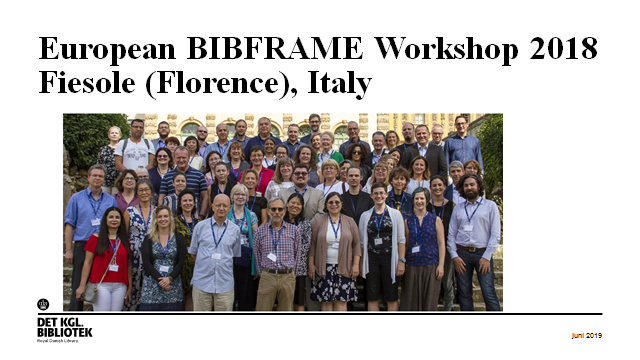 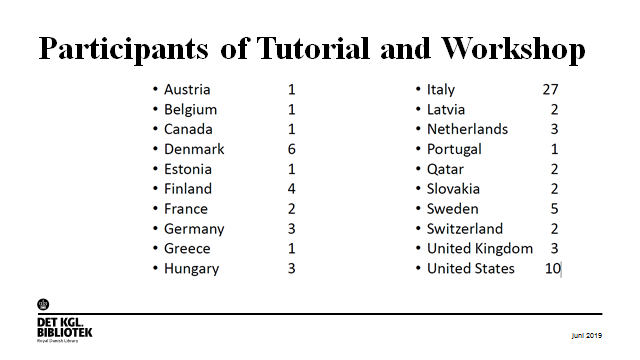 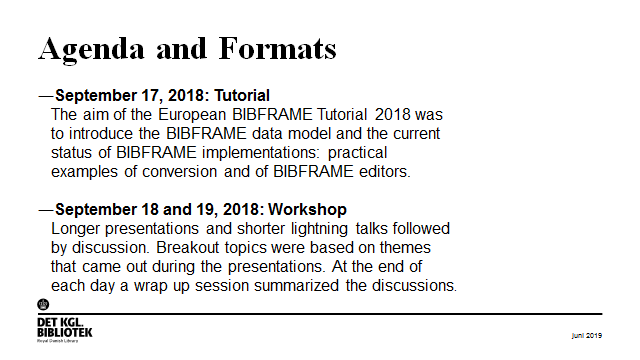 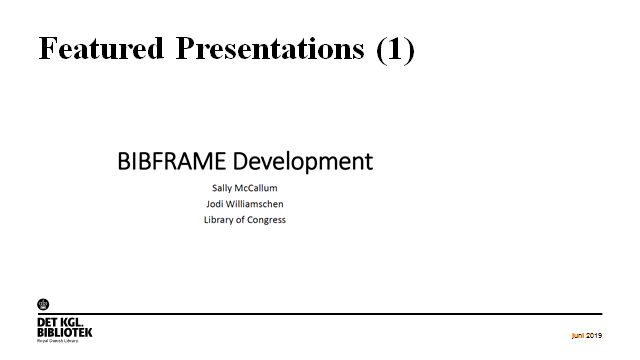 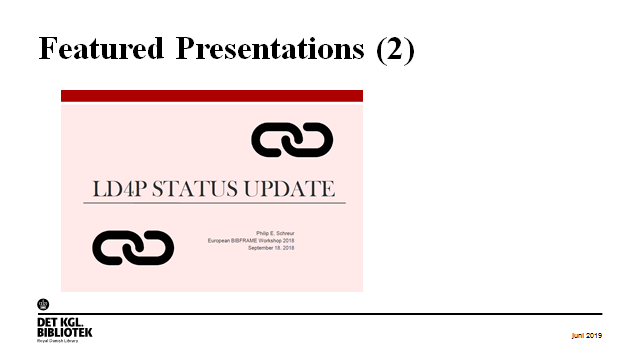 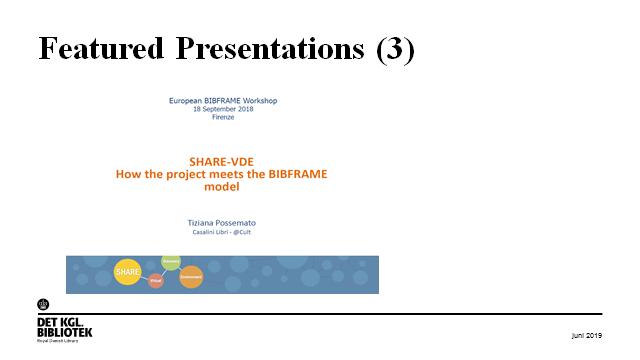 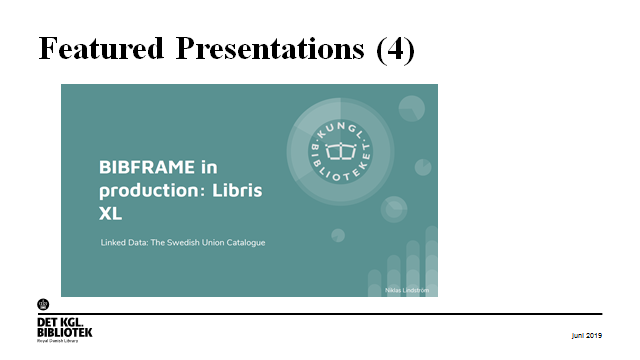 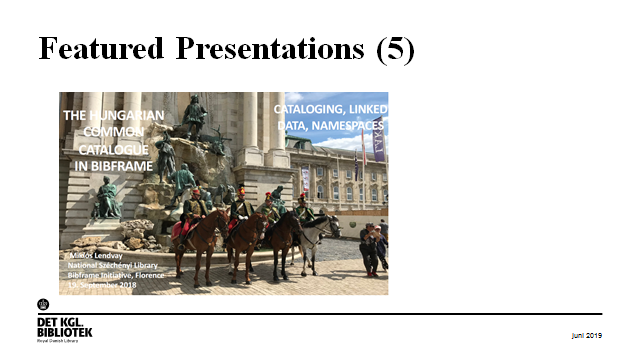 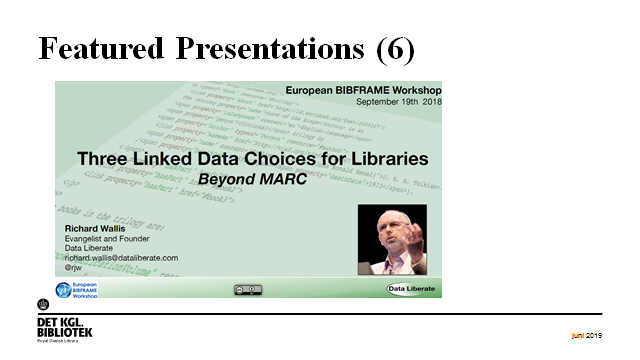 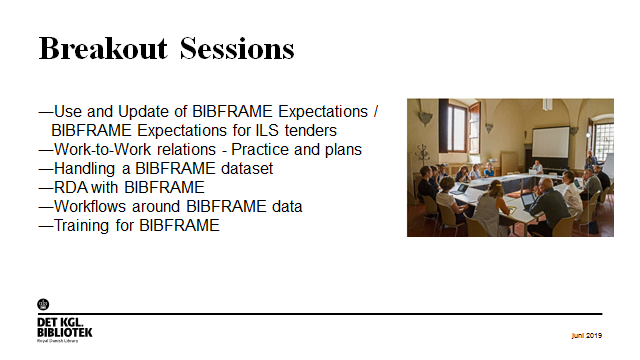 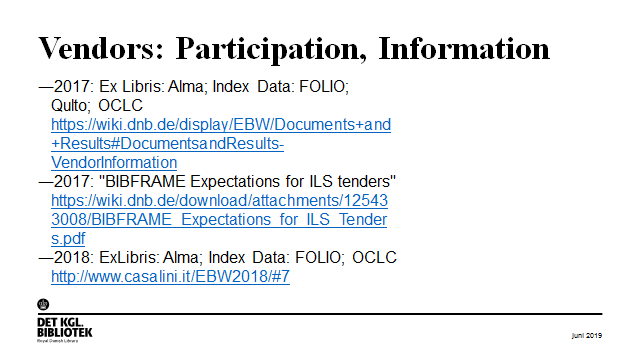 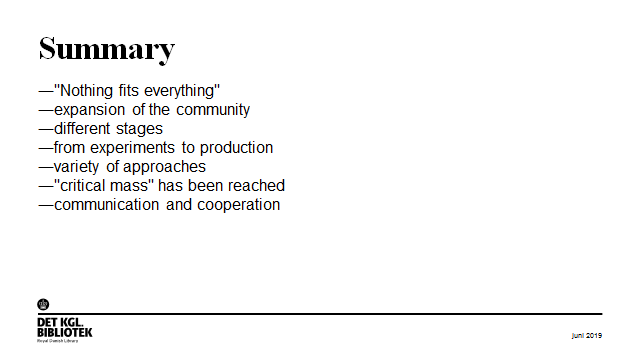 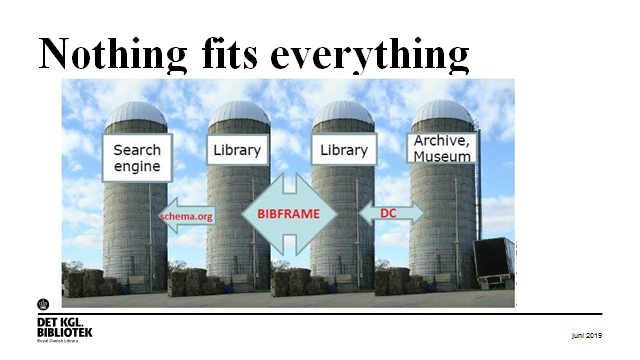 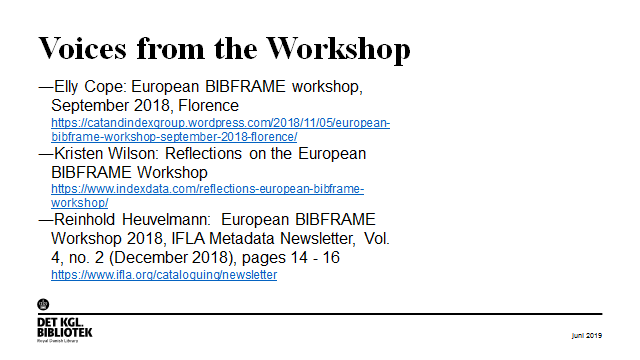 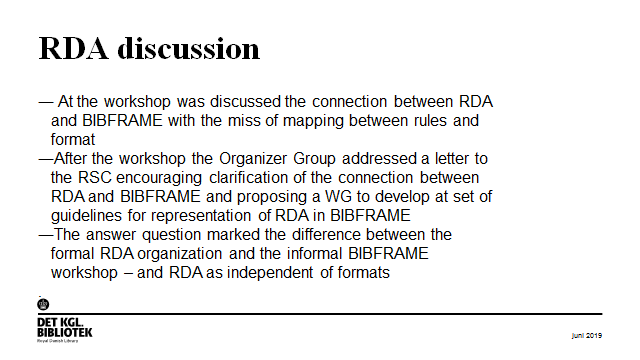 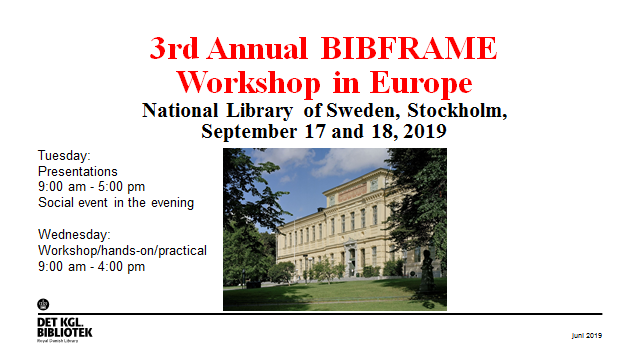 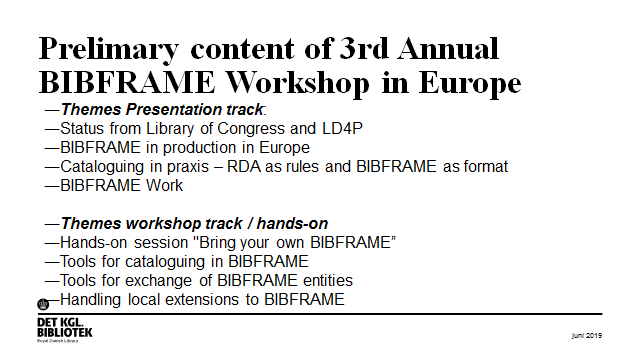 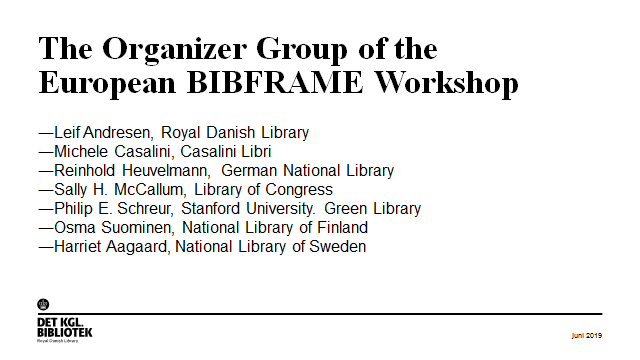 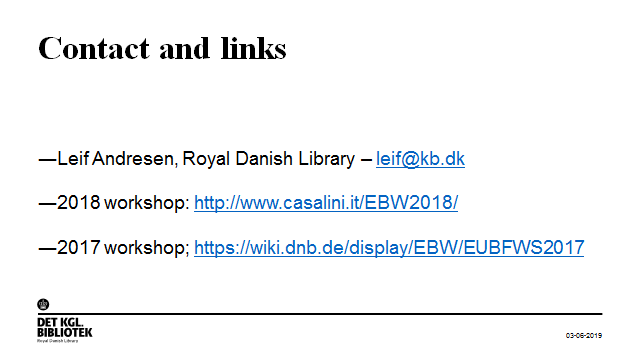 Appendix 6: General Data Protection Regulation (GDPR) and library authority data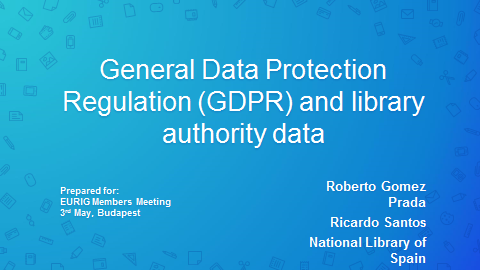 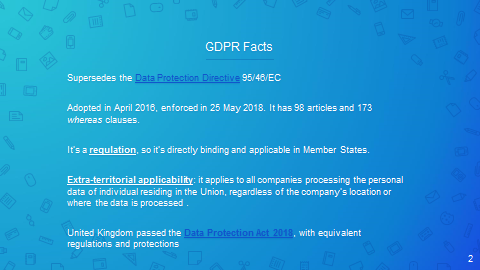 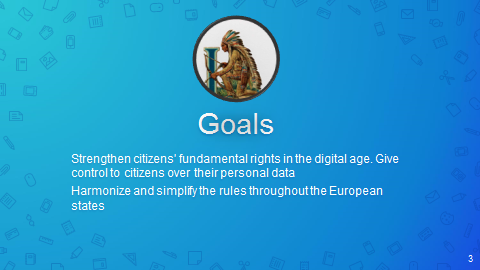 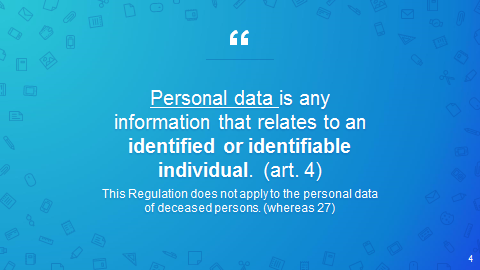 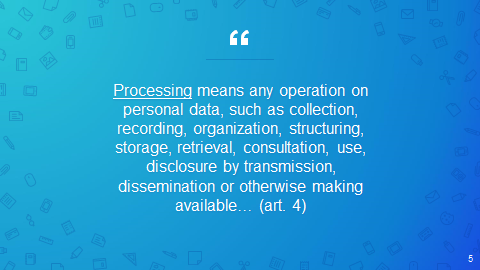 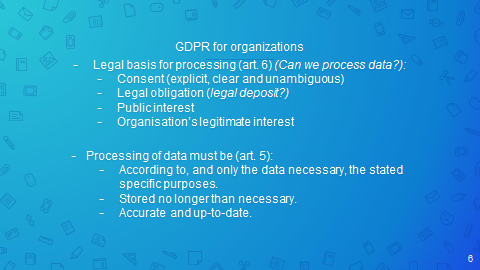 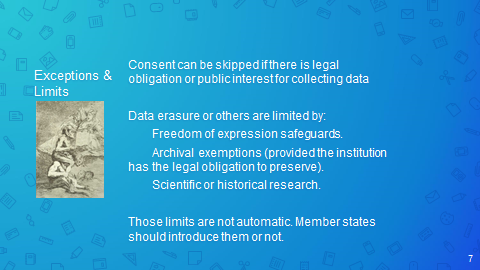 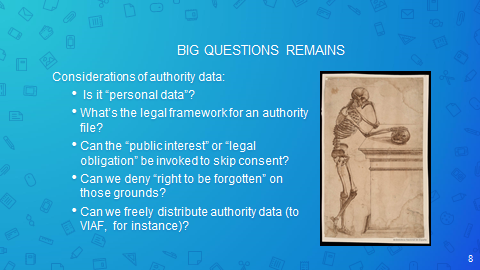 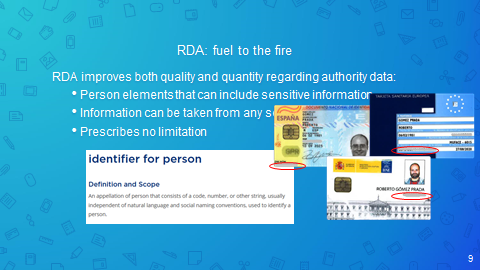 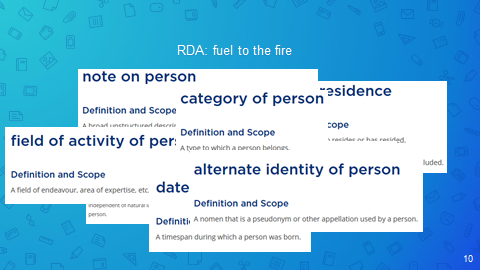 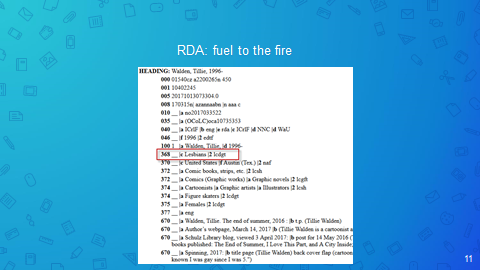 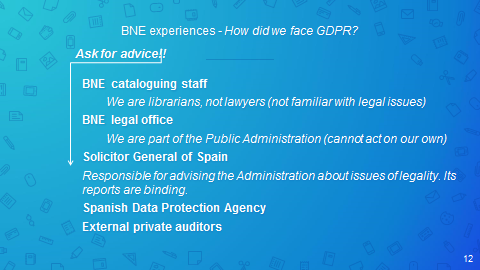 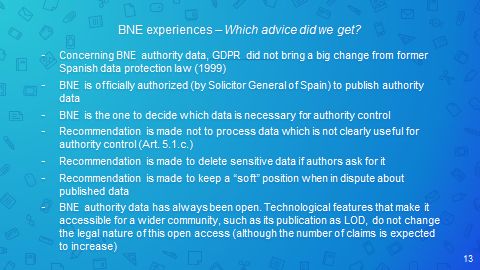 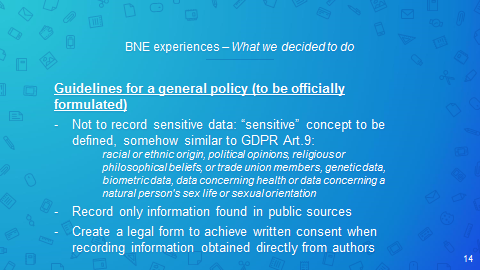 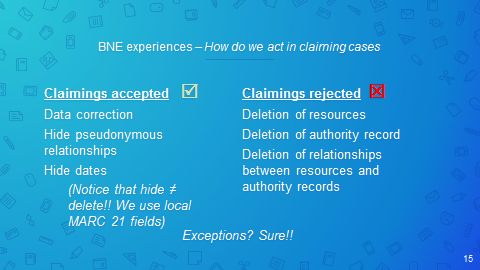 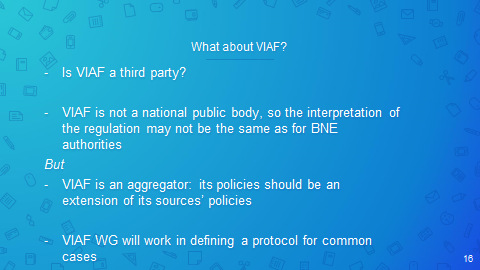 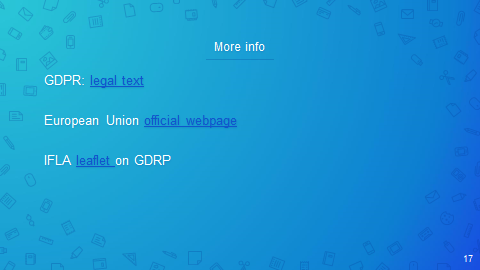 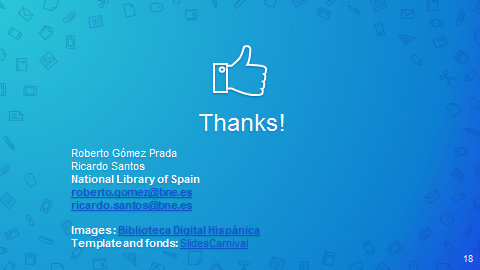 Appendix 7: RDA-FR: the French cataloguing code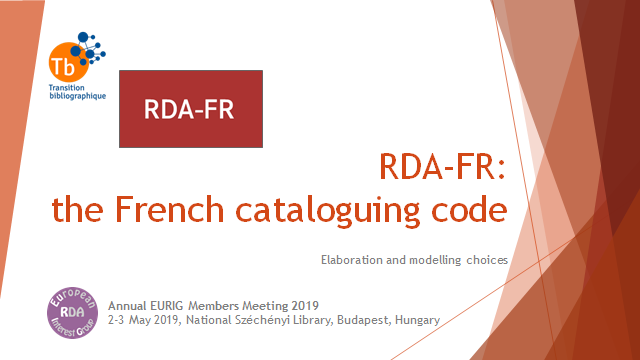 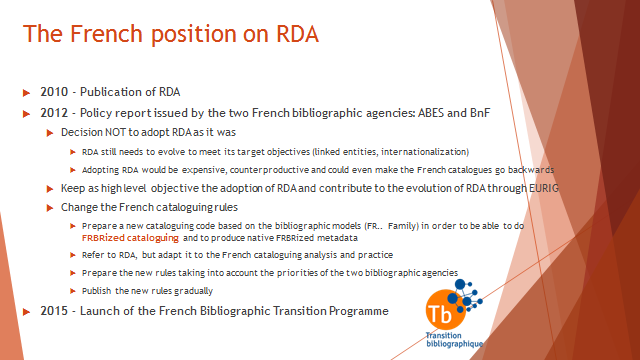 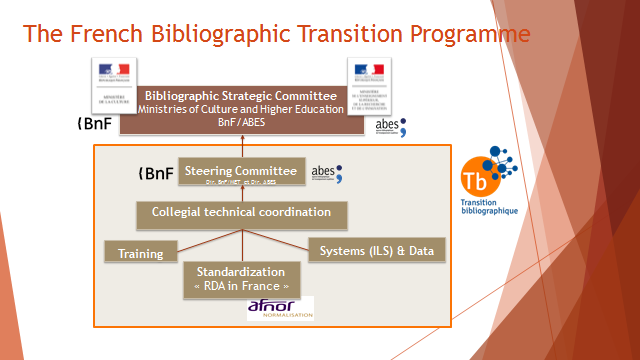 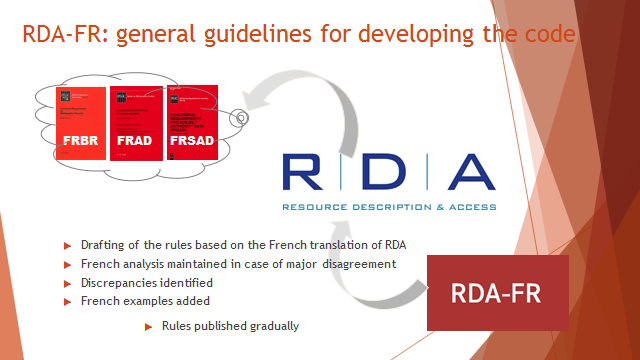 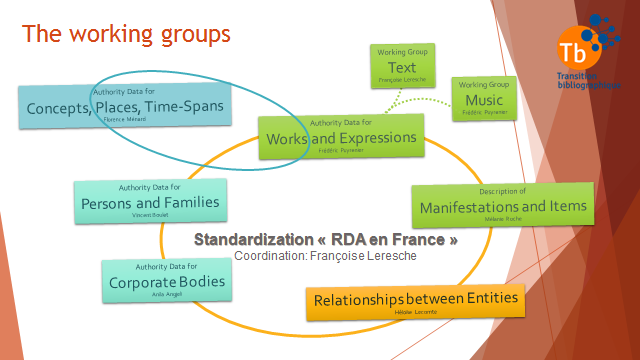 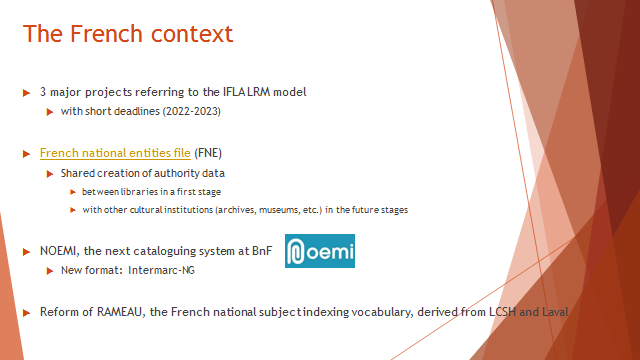 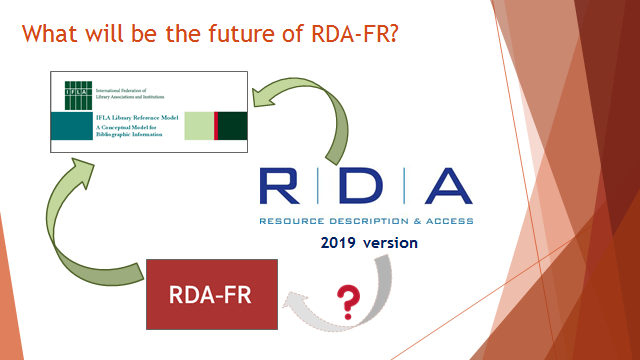 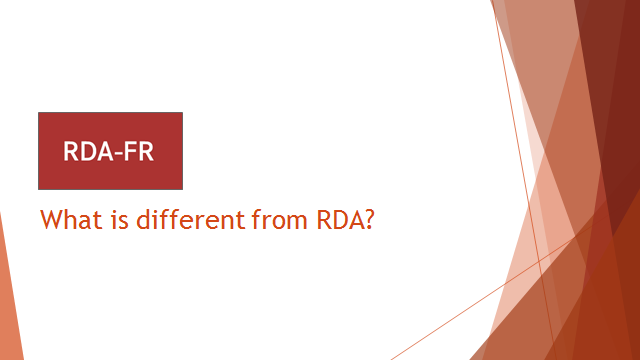 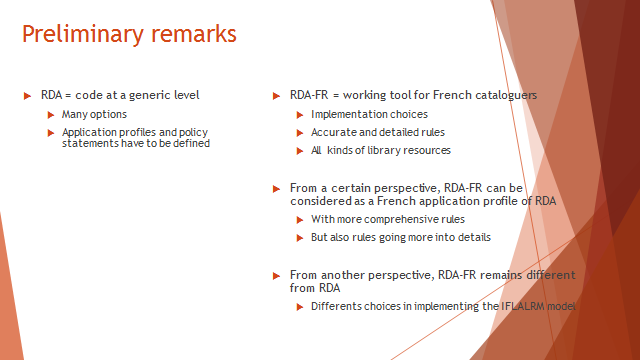 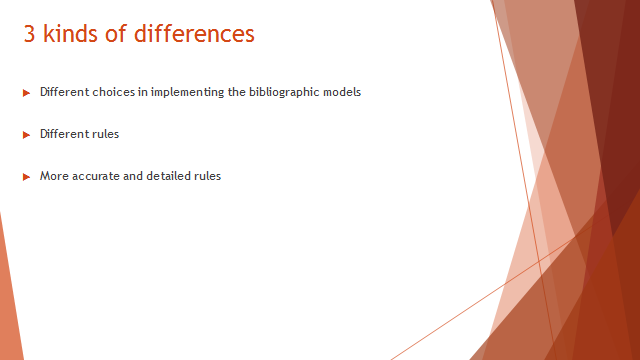 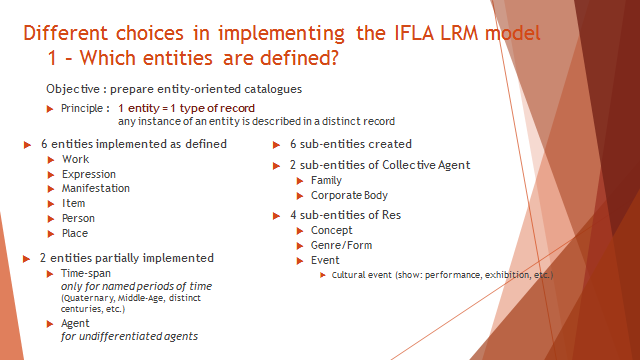 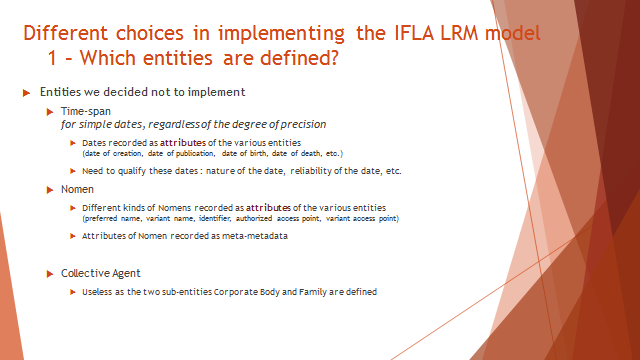 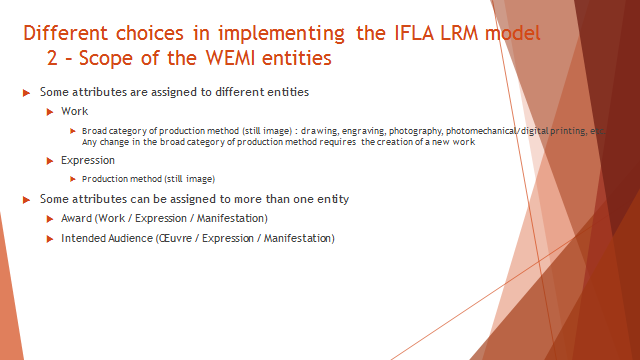 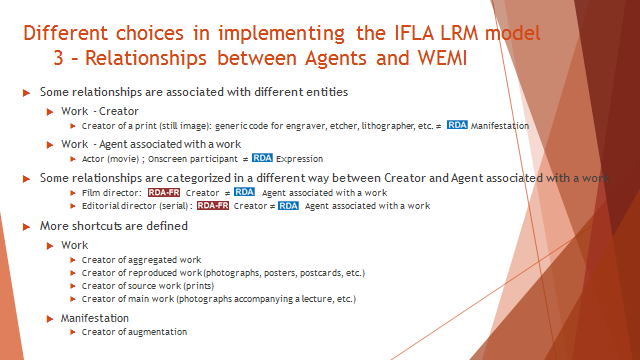 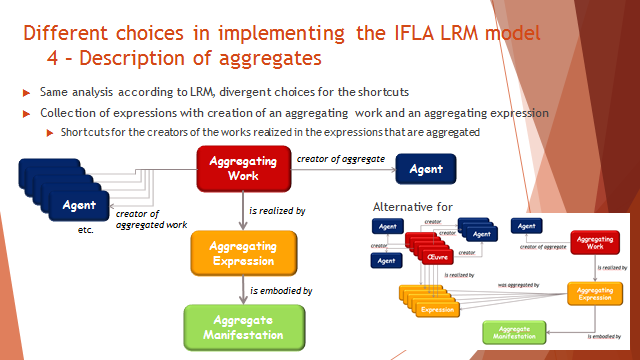 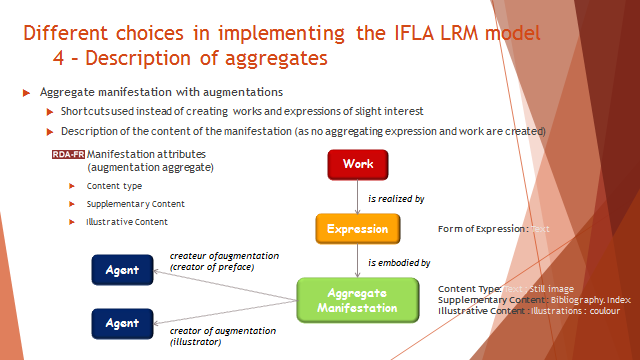 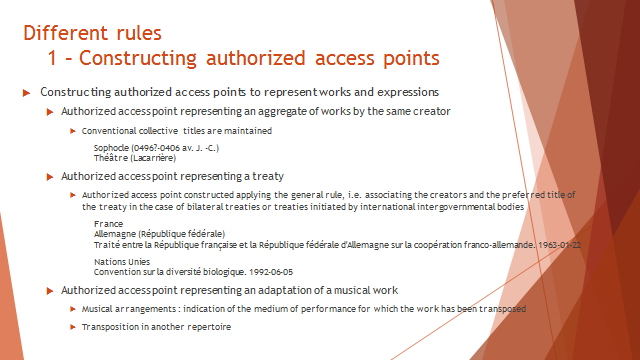 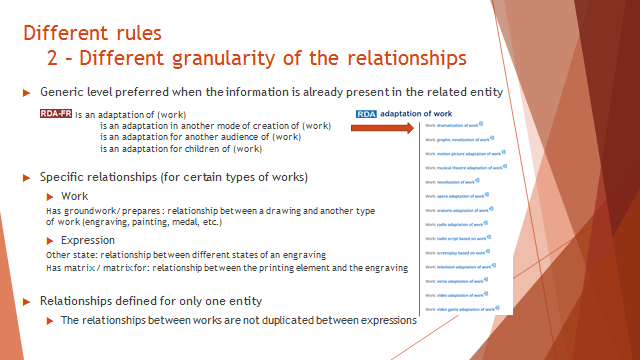 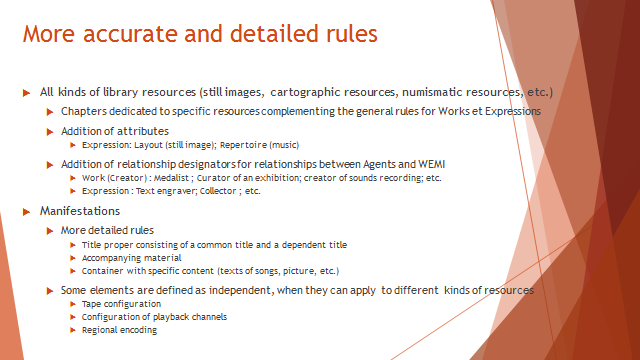 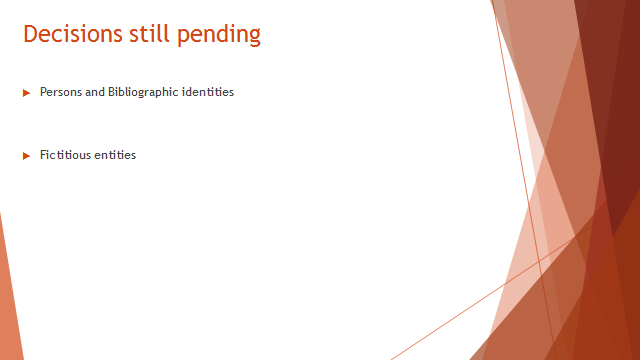 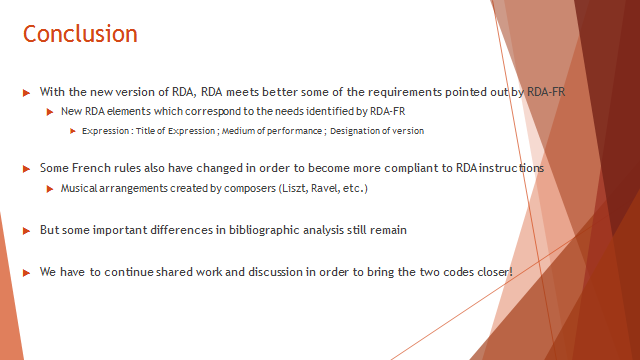 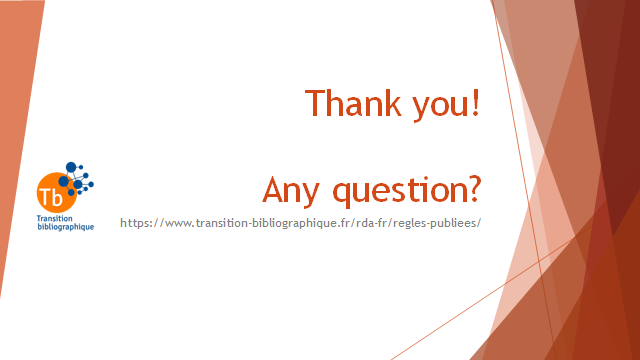 Appendix 8: Authority data for Objects currently identified as Corporate BodiesAuthority data creators in National Library of Latvia quite often faced with cases when they have to describe resources, which focuses on historical buildings (palaces, churches, manor houses, specific architectural and historical buildings) their architecture, construction. RDA rules at present do not offer a solution for modelling relationships between entity Object (named Object) and other related entities (Persons, Families, Corporate bodies). Authority data for such kind of objects are currently being created as institutions, with the possibility to identify them only as Corporate body. In this case, users who seek information about a particular object are misled. Impossibility to distinguish between Corporate body (active agent) and Named Object causes problems in entity identification and data linking, especially in metadata creating for digital resources. National Library of Latvia has collection of printed and digitized visual resources that reflects historical buildings and other objects in Latvia. For example, Corporate body “National Library of Latvia” is not the same as Object – “Building of National Library of Latvia”. They both have different attributes and should be linked as separate entities. There is an example, which describes this problem:Proposed solution:At present, there is a tendency to create Authority records for churches, palaces and other Named Objects (buildings) as Geographic Names (MARC21 Authority field 151). These objects are more related to geographic names and have attributes as geographic objects. Maybe it is possible to define a separate entity type (Object) for all kind of named objects?There is an example from DNB – Dom Köln (VIAF ID: 14241677):151 ## |a Dom Köln |g Köln451 ## |a Kölner Dom‏ ‎|g  Köln‏451 ## |a Dom St. Peter und Maria‏ ‎|g  Köln‏451 ## |a St. Peter und Maria‏ ‎|g  Köln‏451 ## |a Sankt Peter und Maria‏ ‎|g  Köln‏451 ## |a Dom zu Köln‏ ‎|g  Köln‏451 ## |a Hohe Domkirche St. Petrus‏ ‎|g  Köln‏ |0 (DE-101)944304176‏ ‎‡0  (DE-588)4374567-2‏ ‎|0 http://d-nb.info/gnd/4374567-2‏ ‎|a Katholische Kirche‏ |‡b  Erzdiözese510 2# |a Köln‏ ‎‡b  Domkapitel‏ ‎‡9  4:affi‏ ‎‡w  r‏ ‎‡i  Affiliation‏ ‎‡e  Affiliation‏Attributes and relationships, which should appear in the Authority record for entity Object:1.	Type of entity – Object? - MARC21 Authority Field 075;2.	Date of construction of the Object - MARC21 Authority Field 046 subfield $s;3.	It will be nice to have a possibility to add dates to any variant name of Object, so these objects can be called differently in different periods of time.4.	Related Agents – architect, designer, painter, owner, institution - MARC21 Authority Fields 5XX;5.	Address - MARC21 Authority Field 371;6.	Coordinates - MARC21 Authority Field 034;7.	Other related subjects: architectural style, historical events -MARC21 Authority Field 550.There will be a problem in the future – how to show relationships between RDA entities (PFC) and entity Object? in RDA entity model. Entity type for such kind of Objects is not defined. For example:(Agent Person) Birkerts, Gunars, 1925-2017 is architect person of (Entity type? Object?) Latvijas Nacionālās bibliotēkas ēka (Building of National Library of Latvia).(Entity type? Object?) Latvijas Nacionālās bibliotēkas ēka has an architect person (Entity type - Person) Birkerts, Gunars, 1925-2017.There is even one more controversial type of entity – vehicles like ships, shuttles, etc. They are also described as Corporate bodies, but they are mentioned only as subjects never as active agents. They have owners, builders, designers, technical characteristics; they change their names. There is a need to find a solution for this kind of entity in MARC and RDA.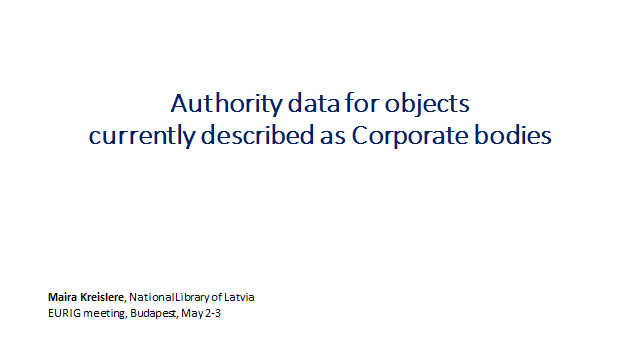 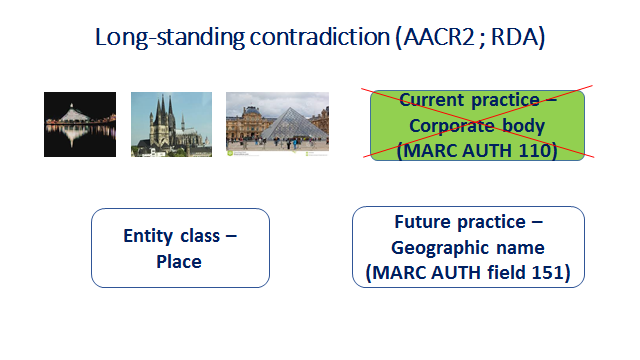 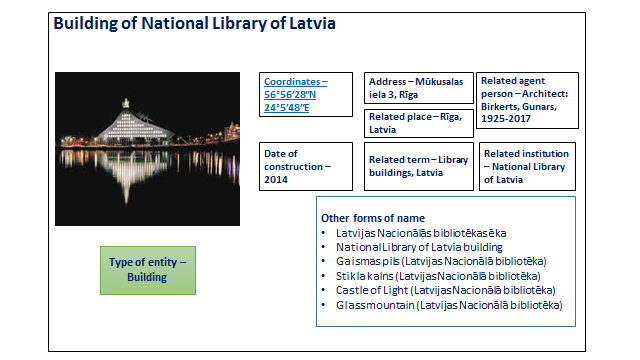 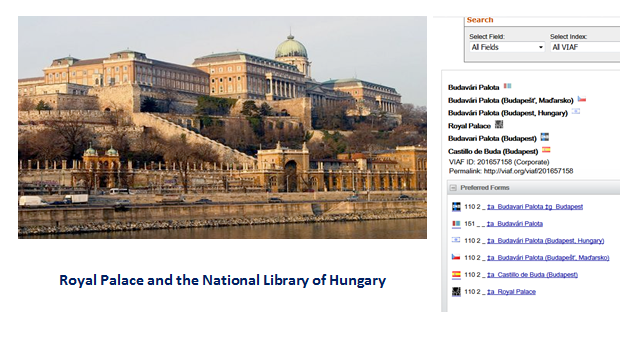 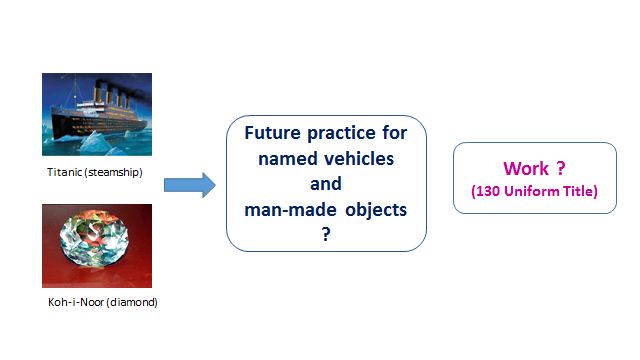 CountryNameInstitutionAustriaBernhard SchubertAustrian Library NetworkCzech RepublicJarmila PřibylováNational Library of the Czech RepublicDenmarkAnders CatoDanish Agency for Culture and PalacesHanne Hørl HansenLeif AndresenDanish Bibliographic Center, DBCRoyal Danish LibraryEstoniaJane MakkeKadi MältonNational Library of Estonia National Library of EstoniaFinlandMarja-Liisa SeppäläNational Library of FinlandFranceFrançoise LerescheBibliothèque nationale de FranceGermanyMichael BeerRenate BehrensUlrike JungerRita AlbrechtBayerische StaatsbibliothekDeutsche NationalbibliothekDeutsche NationalbibliothekConsortium of Library NetworksHungarySzabolcs DancsIlácsa SzabinaNational Széchényi LibraryNational Széchényi LibraryIsraelAhava CohenNational Library of IsraelItalyGiovanni AldiStefano BargioniCasalini LibriURBE LatviaMaira Kreislere*Anita GoldbergaNational Library of LatviaNational Library of LatviaLithuaniaLinas SalelionisDaiva Jurksaitiene*Gelmina Petrauskie*Miglė Mažeikaitė*eLABa ConsortiumeLABa ConsortiumVilnius Gediminas Technical UniversityVilnius Gediminas Technical UniversityNetherlandsMarja Smolenaars National Library of the NetherlandsNorwayFrank B. HaugenTrine Adolfsen*National Library of NorwayNational Library of NorwayPolandLeszek ŚnieżkoNUKAT Center of Warsaw University LibrarySlovakiaMartin KrejčíSlovak National LibrarySloveniaIrena KavčičNational and University Library of SloveniaSpainRoberto Gómez PradaNational Library of SpainSwedenKatarina SynnermarkOlle Johansson* National Library of SwedenNational Library of SwedenSwitzerlandChristian AlivertiThierry ClavelBiblioteca nazionale svizzeraRERO – Library Network of Western SwitzerlandUnited KingdomAlan DanskinJenny WrightBritish LibraryCILIPExample: KGB Building (Rīga, Latvija) currently described as Corporate bodyExample: KGB Building (Rīga, Latvija) should described as Geographic name075 ## |a Institūcija (institution) |b C – Type of entity “institution” is not correct for entity Object (building). 110 2# |a Stūra māja (Rīga, Latvija) – named historical object (building), not the institution368 ## |a Celtnes (Buildings) – other attributes 370 ## |a Rīga (Latvija) – related place371 ## |a Brīvības iela 61, |b Rīga, |d Latvija. - address372 ## |a Sabiedriskās ēkas (Public buildings) -this information is going to MARC field 550 (Topical term)373 ## |a Latvijas PSR Valsts drošības komiteja 410 2# |a Latvijas PSR Valsts drošības komitejas ēka (Rīga, Latvija) - other form of name of this object410 2# |a KGB Gebäude (Rīga, Latvija) - other form of name of this object410 2# |a KGB Building (Rīga, Latvija) - other form of name of this object410 2# |a Eckhaus (Rīga, Latvija) - other form of name of this object410 2# |a Угловой дом (Rīga, Latvija) - other form of name of this object500 1# |w r |i Arhitekts (architect person): |a Vanags, Aleksandrs, |d 1873-1919 – related Agent Person to Named Object, not to Corporate body510 2# |w r Latvijas PSR Valsts drošības komiteja - Related institution with object - (KGB – Komitet Gosudarstvennoi bezopasnosti).034 ## |d Coordinates046 ## |s 1911 -Date of construction075 ## |a Type of entity? Object? 151 ## |a Stūra māja (Rīga, Latvija) – object (building) name368 ## |a Celtnes (Buildings) – other attributes 370 ## |a Rīga (Latvija) – related place371 ## |a Brīvības iela 61, |b Rīga, |d Latvija. - address372 ## |s 1946 |t 1990– activity period of KGB in this building373 ## |a Latvijas PSR Valsts drošības komiteja (KGB)– related group: KGB – Komitet Gosudarstvennoi bezopasnosti451 ## |a Latvijas PSR Valsts drošības komitejas ēka (Rīga, Latvija) - other form of name of this object451 ## |a KGB Gebäude (Rīga, Latvija)- other form of name of this object451 ## |a KGB Building (Rīga, Latvija) - other form of name of this object451 ## |a Угловой дом (Rīga, Latvija)- other form of name of this object500 1# |w r |i Arhitekts (architect person): |a Vanags, Aleksandrs, |d 1873-1919 – related Agent Person to Named Object510 2# |w r Latvijas PSR Valsts drošības komiteja - Related Institution with object - (KGB – Komitet Gosudarstvennoi bezopasnosti).550 ## |g Sabiedriskās ēkas (Public buildings) |z Latvija